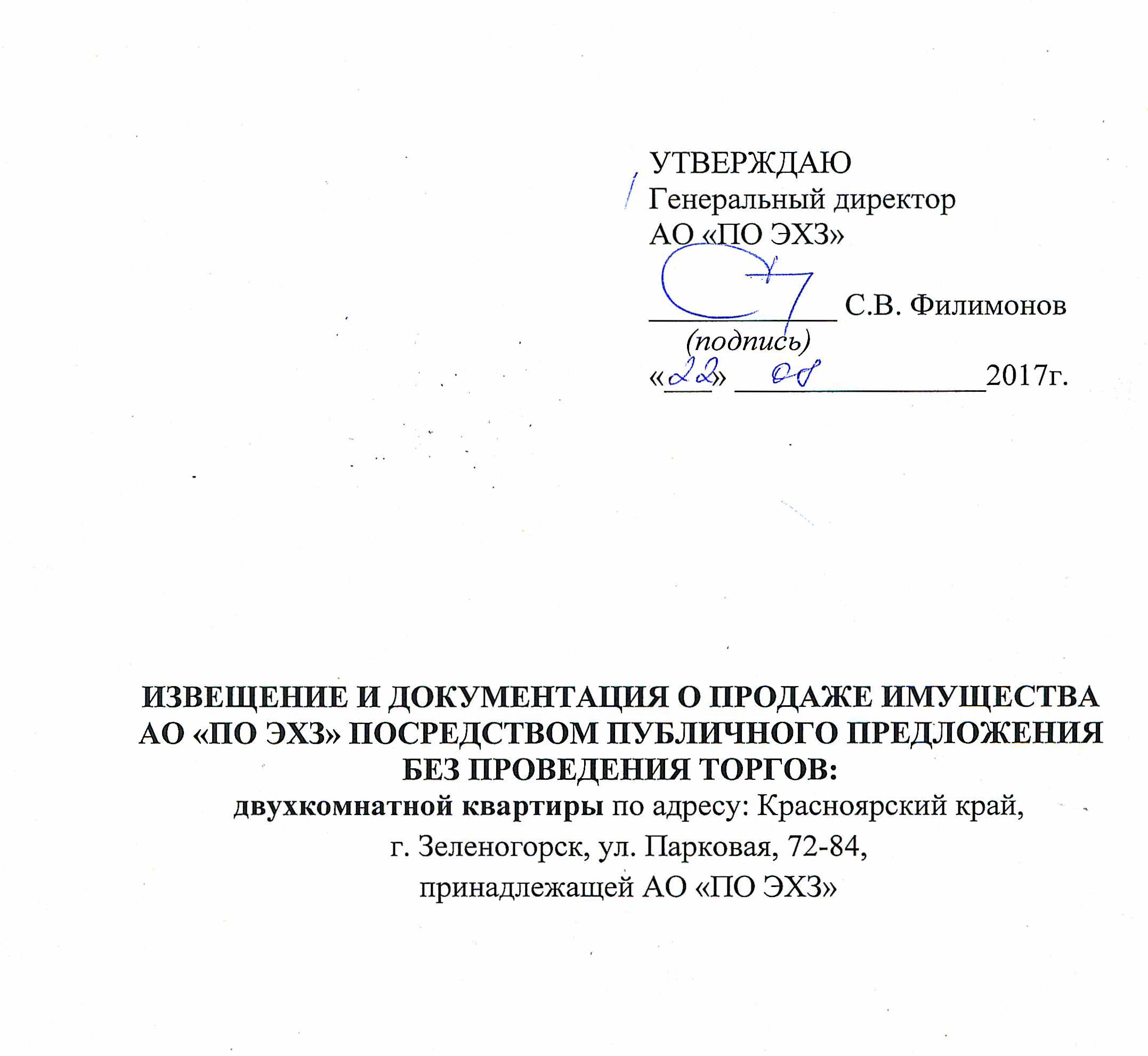 Содержание1.	Общие положения	61.1.	Информация о продаже.	61.2.	Документы для ознакомления.	61.3.	Разъяснение положений Документации/извещения о продаже, внесение изменений в Документацию/извещение о продаже.	61.4.	Затраты на участие в продаже.	72.	Порядок подачи заявок на участие в продаже	72.1.	Требования к участнику продажи.	72.2.	Документы, составляющие заявку на участие в продаже.	82.3.	Подача заявок на участие в продаже.	92.4.	Изменение заявок на участие в продаже или их отзыв.	102.5.	Опоздавшие заявки на участие в продаже.	103.	Процедура продажи	113.1.	Рассмотрение заявок.	114.	Заключение договора по итогам продажи	134.1.	Условия заключения договора.	135.	Обжалование действий (бездействий) организатора, продавца	145.1.	Порядок обжалования.	145.2.	Срок обжалования.	15Приложение 1. Форма №1	16Приложение 2. Форма №2	18Приложение 3. Форма №3	19Приложение 4. Форма договора	21Извещение о продаже
Продажа  имущества АО «ПО ЭХЗ»  посредством публичного предложения без проведения торгов не является офертой или публичной офертой. Процедура не является процедурой проведения торгов. Остальные более подробные условия продажи содержатся в Документации, являющейся неотъемлемым приложением к данному извещению. Общие положенияИнформация о продаже.Настоящая документация является приложением к Извещению о продаже, дополняет, уточняет и разъясняет его.Форма и вид продажи, источники информации о продаже, сведения о собственнике (представителе) имущества, организаторе указаны в Извещении о продаже.Осмотр Имущества проводится Организатором по согласованию заинтересованного лица с представителем Организатора за один день до предполагаемой даты осмотра.Документы для ознакомления.С документами, необходимыми для подачи заявки на участие в продаже, можно ознакомиться на официальном сайте Организатора, а также по рабочим дням в период срока подачи заявок по адресу Организатора.Документация находится в открытом доступе, начиная с даты размещения извещения о продаже в информационно-телекоммуникационной сети «Интернет» на официальном сайте Организатора.  Разъяснение положений Документации/извещения о продаже, внесение изменений в Документацию/извещение о продаже.Любое заинтересованное лицо (Претендент) в течение срока приема заявок на участие в продаже, но не позднее 5 (пяти) рабочих дней до даты окончания срока приема заявок, вправе направить запрос о разъяснении положений настоящей Документации/извещения о продаже в адрес Организатора.Организатор в течение 3 (трех) рабочих дней со дня поступления такого запроса размещает на своем сайте ответ с указанием предмета запроса, без ссылки на лицо, от которого поступил запрос. Если организатор не успел разместить ответ на запрос за 3 (три) рабочих дня до истечения срока подачи заявок на участие в продаже, то организатор переносит окончательный срок подачи заявок на участие в продаже на количество дней задержки.В настоящую Документацию/извещение о продаже могут быть внесены изменения не позднее, чем за 5 (пять) рабочих дней до даты окончания подачи заявок на участие в продаже, кроме изменений в извещение, связанных исключительно с продлением срока завершения приема заявок, которые могут быть внесены не позднее 1 (одного) рабочего дня до даты завершения приема заявок.В течение одного дня с даты принятия указанного решения об изменении  Документации и (или) извещения, информация об этом публикуется и размещается Организатором на сайте АО «ПО ЭХЗ». При этом срок подачи заявок на участие в продаже должен быть продлен таким образом, чтобы с даты размещения внесенных изменений в извещение о продаже до даты окончания подачи заявок на участие в продаже он составлял не менее 5 (пяти) дней.Затраты на участие в продаже.Претендент самостоятельно несет все затраты, связанные с подготовкой и подачей заявки на участие в продаже. Организатор не несет обязанностей или ответственности в связи с такими затратами.Претенденту рекомендуется получить все сведения, которые могут быть ему необходимы для подготовки заявки на участие в продаже на право заключения договора купли-продажи Имущества.Отказ от проведения продажи.Организатор вправе отказаться от проведения продажи не позднее, чем за 3 (три) дня до дня рассмотрения заявок на участие в продаже, указанного в Извещении о продаже.Извещение об отказе от проведения продажи опубликовывается на сайте в сети «Интернет», указанном в п. 8.1. Извещения о продаже. Представитель Организатора в течение 2 (двух) дней с даты принятия решения об отказе от проведения продажи обязан известить Претендентов подавших заявки на участие в продаже, об отказе от проведения продажи.Порядок подачи заявок на участие в продажеТребования к участнику продажи.Участник продажи должен обладать гражданской правоспособностью в полном объеме для заключения и исполнения договора по результатам продажи, в том числе:быть зарегистрированным в качестве юридического лица в установленном в Российской Федерации порядке (для российских участников – юридических лиц);не находиться в процессе ликвидации или банкротства и не быть признанным по решению арбитражного суда несостоятельным (банкротом);не являться организацией, на имущество которой в части, необходимой для выполнения договора, наложен арест по решению суда, административного органа, и (или) экономическая деятельность которой приостановлена;соответствовать иным требованиям, установленным в Документации.Сделки по приобретению в собственность недвижимого имущества, находящегося на территории закрытого административно-территориального образования (ЗАТО), либо иные сделки с таким имуществом могут совершаться только гражданами Российской Федерации, постоянно проживающими или получившими разрешение на постоянное проживание на территории закрытого административно-территориального образования, гражданами Российской Федерации, работающими на данной территории на условиях трудового договора, заключенного на неопределенный срок с организациями, по роду деятельности которых создано закрытое административно-территориальное образование, и юридическими лицами, расположенными и зарегистрированными на территории закрытого административно-территориального образования.Участие иных граждан и юридических лиц, в совершении сделок с недвижимым имуществом на территории ЗАТО, допускается по решению органов местного самоуправления ЗАТО, согласованному с  Государственной корпорацией по атомной энергии "Росатом" совместно с органами федеральной службы безопасности (ст. 8 Закона РФ «О закрытом административно-территориальном образовании» № 3297-1 от 14.07.1992г.).Документы, составляющие заявку на участие в продаже.Для целей настоящей Документации под заявкой на участие в продаже понимается представляемое участником продажи предложение на участие в продаже, которое состоит из документов.Для юридических лиц:заявку на участие в продаже (Форма № 1);полученную не ранее чем за один месяц до дня размещения извещения о продаже на сайте АО «ПО ЭХЗ» выписку из Единого государственного реестра юридических лиц или нотариально заверенную копию такой выписки;документ, подтверждающий полномочия лица на осуществление действий от имени Претендента - юридического лица (нотариально заверенная или заверенная Претендентом копия решения о назначении или об избрании или приказа о назначении физического лица на должность, в соответствии с которым такое физическое лицо обладает правом действовать от имени Претендента без доверенности) (далее – руководитель). В случае если от имени Претендента действует иное лицо, заявка на участие в продаже должна содержать также доверенность на осуществление действий от имени Претендента, заверенную печатью и подписанную руководителем Претендента (для юридических лиц) или уполномоченным этим руководителем лицом, либо нотариально заверенную копию такой доверенности. В случае если указанная доверенность подписана лицом, уполномоченным руководителем Претендента, заявка на участие в продаже должна содержать также документ, подтверждающий полномочия такого лица;заверенные Претендентом или нотариально заверенные копии учредительных документов (устав, положение и т.п. со всеми изменениями и дополнениями), копии свидетельств о регистрации юридического лица и о его постановке на учет в налоговом органе, копия решения/распоряжения или иного документа о назначении руководителя (другого лица, имеющего право действовать от имени Претендента без доверенности);заверенную Претендентом или нотариально заверенную копию решения соответствующего органа управления Претендента об одобрении или о совершении сделки, являющейся предметом продажи, в случае, если требование о необходимости наличия такого решения для совершения сделки, являющейся предметом продажи, установлено законодательством Российской Федерации, учредительными документами Претендента - юридического лица;выписку из реестра акционеров (для Претендента, имеющего организационно-правовую форму акционерного общества)/выписку из списка участников (для Претендента, имеющего организационно-правовую форму общества с ограниченной ответственностью), содержащую сведения обо всех акционерах/участниках и выданную не ранее чем за один месяц до дня размещения извещения о продаже; заявление подтверждающее, что Претендент не находится в процессе ликвидации (для юридического лица), о неприменении в отношении Претендента - юридического лица процедур, применяемых в деле о банкротстве, об отсутствии решения о приостановлении деятельности Претендента в порядке, предусмотренном Кодексом Российской Федерации об административных правонарушениях;копии бухгалтерской отчетности за последний отчетный период, включающие бухгалтерский баланс и отчет о финансовых результатах (формы №1 и 2);опись представленных документов, соответствующе оформленная (подпись, печать) Претендентом или его уполномоченным представителем (Форма № 2).Для физических лиц:заявку на участие в продаже (Форма № 1);заверенную Претендентом копию паспорта Претендента и его уполномоченного представителя;надлежащим образом оформленную доверенность (нотариально заверенную копию либо оригинал и копию) на лицо, имеющее право действовать от имени Претендента, если заявка подается представителем Претендента.для физических лиц, являющихся индивидуальными предпринимателями - полученную не ранее чем за один месяц до дня размещения извещения о продаже на сайте АО «ПО ЭХЗ» выписку из единого государственного реестра индивидуальных предпринимателей или нотариально заверенную копию такой выписки.Заявление об отсутствии решения арбитражного суда о признании Претендента – индивидуального предпринимателя банкротом и об открытии конкурсного производства, об отсутствии решения о приостановлении деятельности Претендента в порядке, предусмотренном Кодексом Российской Федерации об административных правонарушениях;опись представленных документов, соответствующе оформленная (подпись, печать) Претендентом или его уполномоченным представителем (Форма № 2).Документы в части их оформления и содержания должны соответствовать требованиям действующего законодательства Российской Федерации и настоящей Документации. Все документы, имеющие отношение к заявке, должны быть написаны на русском языке. В случае предоставления в составе заявки документов на иностранном языке, к ним должен быть приложен должным образом заверенный перевод на русский язык, в необходимом случае документы должны быть апостилированы.В случае если представленные документы содержат помарки, подчистки, исправления и т.п., последние должны быть заверены подписью уполномоченного лица Претендента и проставлением печати Претендента - юридического лица, индивидуального предпринимателя, либо подписью Претендента – физического лица.Подача заявок на участие в продаже.Заявки на участие в продаже могут быть поданы лицами, соответствующими требованиям, предъявляемым законодательством Российской Федерации к лицам, способным заключить договор по результатам проведения продажи. Участие в продаже может принять любое юридическое лицо независимо от организационно-правовой формы, формы собственности, места нахождения и места происхождения капитала или любое физическое лицо, а также индивидуальный предприниматель.Заявки на участие в продаже должны быть поданы в письменной форме по адресу Организатора на бумажном носителе либо в электронной форме на адрес: okus@ecp.ru в форме одного электронного документа или нескольких электронных документов (сканированных копий оригиналов). Заявки должны быть поданы до истечения срока, указанного в извещении о продаже.Все документы, входящие в состав заявки на участие в продаже, поданной в электронном виде, должны быть представлены Претендентом в отсканированном виде в формате Adobe PDF в цвете, обеспечивающем сохранение всех аутентичных признаков подлинности (качество - не менее 200 точек на дюйм, а именно: графической подписи лиц, печати, штампом, печатей (если приемлемо). Размер файла не должен превышать 10 Мб.Каждый отдельный документ должен быть отсканирован и направлен в виде отдельного файла. Количество файлов должно соответствовать количеству документов, направляемых участником продажи, а наименование файлов должно позволять идентифицировать документ и количество страниц в документе (например: Накладная 245 от 02032009 3л.pdf).Допускается направление документов, сохраненных в архивах, при этом направление архивов, разделенных на несколько частей, открытие каждой из которых по отдельности невозможно, не допускается.Заявки на участие в продаже  регистрируются Организатором  в Журнале регистрации заявок (приема/отзыва) для участия в аукционе/продаже/сборе предложений. Каждой заявке Претендента присваивается номер с указанием  даты и времени ее получения.Организатор не несет ответственности, если заявка, отправленная по электронной почте, по техническим причинам не получена или получена по истечении срока приема заявок.Каждый Претендент вправе подать только одну заявку на участие в продаже. Изменение заявок на участие в продаже или их отзыв.Претендент, подавший заявку на участие в продаже, вправе изменить или отозвать свою заявку на участие в продаже в любое время после ее подачи, но до истечения срока окончания подачи заявок на участие в продаже.Опоздавшие заявки на участие в продаже.У Претендентов отсутствует возможность подать заявку на участие в продаже после окончания срока подачи заявок на участие в продаже.Процедура ПродажиРассмотрение заявок.В день, указанный в извещении о продаже, Организатор рассматривает поступившие заявки на участие в продаже и по результатам рассмотрения заявок на участие в продаже принимает решение о признании Претендентов, подавших заявки на участие в продаже, Покупателями Имущества.Претендент не допускается к участию в продаже по следующим основаниям:несоответствие Претендента требованиям, установленным п. 2.1 настоящей Документации;представленные документы не подтверждают право Претендента быть стороной по договору купли-продажи Имущества;несоответствие заявки на участие в продаже требованиям, указанным в настоящей Документации;заявка на участие в продаже подана лицом, не уполномоченным Претендентом на осуществление таких действий;предоставление Претендентом в заявке на участие в продаже недостоверных сведений;по результатам ранее проведенной процедуры продажи имущества претендент, являясь покупателем, уклонился или отказался от подписания договора купли-продажи имущества.3.1.3 Организатор ведет протокол рассмотрения заявок. Протокол подписывается Организатором. Претендент, подавший первым заявку на участие в продаже по цене, не ниже установленной в Извещении о продаже, и соответствующий требованиям, установленным настоящей Документации, становится Покупателем с момента подписания протокола рассмотрения заявок на участие в продаже. В протоколе приводится перечень принятых заявок с указанием наименований/ФИО Претендентов, признанных Покупателями, времени подачи заявок, а также наименования/ФИО Претендентов, которым было отказано в допуске к участию в продаже с указанием оснований отказа (в т. ч. положений документации, которым не соответствует заявка на участие в продаже, положений такой заявки, не соответствующих требованиям документации о продаже), наименования /ФИО Претендентов, подавшими заявку не первыми. В протоколе также указываются сведения об Имуществе, стоимости Имущества, условие о том, что договор купли-продажи заключается в течение 20 (Двадцати) рабочих дней, но не ранее 10 (Десяти) календарных дней со дня размещения протокола рассмотрения заявок.Претенденты, признанные Покупателями Имущества, и Претенденты, не признанные Покупателями (не допущенные к участию в продаже или подавшие заявку не первыми), уведомляются о принятом решении не позднее следующего рабочего дня с момента размещения протокола рассмотрения заявок на сайте АО «ПО ЭХЗ».В ходе рассмотрения заявок на участие в продаже Организатор вправе запрашивать у соответствующих органов государственной власти, а также юридических и физических лиц, указанных в заявке на участие в продаже и приложениях к ней, информацию о соответствии достоверности указанных в заявке на участие в продаже сведений.При наличии сомнений в достоверности копии документа Организатор вправе запросить для обозрения оригинал документа, предоставленного в копии. В случае если Претендент в установленный в запросе разумный срок не представил оригинал документа, копия документа не рассматривается и документ считается не предоставленным.В ходе рассмотрения заявок Организатор вправе уточнять заявки на участие в продаже, а именно - затребовать у Претендента представленные в нечитаемом виде документы и направить Претендентам запросы об исправлении выявленных грамматических ошибок в документах, представленных в составе заявки на участие в продаже, и направлении Организатору исправленных документов.При уточнении заявок на участие в продаже не допускается создание преимущественных условий Претенденту или нескольким Претендентам.При наличии арифметических ошибок в заявках на участие в продаже применяется следующее правило: при наличии разночтений между суммой, указанной словами и суммой указанной цифрами, преимущество имеет сумма, указанная словами.Решение Организатора об уточнении заявок на участие в продаже отражается в протоколе рассмотрения заявок. Протокол подлежит размещению на сайте АО «ПО ЭХЗ» в виде электронной сканкопии. Запросы об уточнении направляются после опубликования протокола рассмотрения заявок. 3.1.11 Продажа признается несостоявшейся в случаях, если:не подано ни одной заявки на участие в продаже или по результатам рассмотрения заявок к участию в продаже не был допущен ни один Претендент;Покупатель или его полномочный представитель уклонились/отказались от подписания Договора и отсутствует Претендент, подавший заявку вторым  и допущенный к участию в продаже;3.1.12 Признание продажи несостоявшейся фиксируется Организатором в протоколе рассмотрения заявок.3.1.13 Протоколы, составленные в ходе проведения продажи, документация о продаже, изменения, внесенные в документацию, и разъяснения документации о продаже хранятся Организатором не менее трех лет.3.1.14 Информация об итогах продажи размещается на сайте, на котором было опубликовано извещение о  продаже, в течение 1 (одного) рабочего дня после подписания протокола рассмотрения заявок.3.1.15 Единственным официальным источником информации о ходе и результатах продажи является сайт АО «ПО ЭХЗ». Претенденты самостоятельно должны отслеживать опубликованные на таком сайте разъяснения и изменения Документации, информацию о принятых в ходе продажи решениях Организатора.В течение 5 (пяти) дней  после подписания протокола о рассмотрении заявок Покупателю Имущества, с которым заключается договор, надлежит раскрыть информацию о цепочке Собственников, включая  его конечных бенефициаров, с представлением документов, подтверждающих сведения о цепочке Собственников.Заключение договора по итогам продажиУсловия заключения договора.Договор, заключаемый по итогам проведения продажи, составляется путем включения в проект договора, входящего в состав настоящей Документации, данных (Приложение 4. Форма договора), указанных в заявке Претендента, с которым заключается договор по цене, заявленной этим Претендентом и не ниже установленной в Извещении о продаже. При заключении Договора с Покупателем внесение изменений в проект Договора, входящего в состав настоящей Документации, не допускается.Договор купли-продажи подписывается в течение 20 дней, но не ранее 10 дней со дня размещения протокола рассмотрения заявок.	Покупатель оплачивает  Продавцу   50 (пятьдесят) % суммы Договора купли-продажи  в течение 5 (пяти) рабочих дней с момента подписания договора купли-продажи, оставшиеся 50 (пятьдесят) % от суммы Договора купли-продажи оплачиваются в течение 12 (двенадцати) месяцев с момента подписания договора равными долями ежемесячно. Гарантией обеспечения Покупателем своих обязательств по оплате оставшихся 50 (пятидесяти) %  от суммы Договора купли-продажи будет являться залог Имущества.Оплата производится по следующим реквизитам Продавца:Получатель: АО «ПО ЭХЗ»ИНН 2453013555КПП 246750001ОГРН 1082453000410Место нахождения: 663690, Российская Федерация, Красноярский край, город  Зеленогорск, ул. Первая Промышленная, дом 1Почтовый адрес: 663690, Российская Федерация, Красноярский край, город  Зеленогорск, ул. Первая Промышленная, дом 1р/с 40702810500340000044 Ф-л Банка ГПБ (АО) в г. Красноярскег.Красноярскк/с 30101810100000000877, БИК 040407877Обязательства Покупателя по оплате имущества АО «ПО ЭХЗ» считаются выполненными Покупателем со дня поступления всех денежных средств по Договору на расчетный счет Продавца.В срок, предусмотренный для заключения договора, Собственник имущества обязан отказаться в одностороннем порядке от заключения договора с Претендентом в случае:проведения мероприятий по ликвидации такого Претендента - юридического лица или принятия арбитражным судом решения о признании такого Претендента - юридического лица, индивидуального предпринимателя банкротом и об открытии конкурсного производства;приостановления деятельности такого лица в порядке, предусмотренном Кодексом Российской Федерации об административных правонарушениях.В случае уклонения или отказа Претендента, признанного Покупателем, от заключения в установленный срок договора Собственник вправе заключить договор с Претендентом, подавшим заявку вторым и допущенным к участию в продаже.Отказ Покупателя от заключения в установленный срок договора купли-продажи фиксируется в протоколе, который формируется в течение 2 (двух) рабочих дней с даты отказа Покупателя от заключения договора. Протокол подписывается Организатором.Собственник Имущества в течение трех рабочих дней  с даты подписания протокола об отказе от заключения договора передает Претенденту, подавшему заявку вторым, один экземпляр протокола рассмотрения заявок  и проект договора. Указанный проект договора подписывается в сроки, установленный п. 4.1.3 настоящей Документации.При этом заключение договора для Претендента, подавшего заявку вторым, является обязательным. В случае уклонения Претендента, подавшего заявку вторым, от заключения договора, Собственник Имущества вправе обратиться в суд с иском о понуждении такого Претендента заключить договор, а также о возмещения убытков, причиненных уклонением от заключения договора.Покупатель, с которым заключается договор, признается уклонившимся от заключения договора, если он не направил в установленный срок, предусмотренный п .4.1.3. документации, подписанный проект договора, а также в соответствующих случаях подписанный документ об обеспечении исполнения Договора.В случаях, установленных законодательством Российской Федерации, Покупатель должен представить в срок не позднее даты заключения договора купли-продажи согласие антимонопольного органа на приобретение Имущества или документ, подтверждающий уведомление антимонопольного органа о намерение Претендента приобрести Имущество.Покупатель несет расходы по осуществлению действий по государственной регистрации перехода права собственности на Имущество. До момента обращения в орган, осуществляющий государственную регистрацию прав на недвижимое имущество и сделок с ним, Покупателю, необходимо получить разрешение на совершение сделки на территории ЗАТО г. Зеленогорска Красноярского края в соответствии с пп. 1, 2 ст. 8 Закона РФ от 14.07.1992 № 3297-1 «О закрытом административно-территориальном образовании» (для лиц, не зарегистрированных на территории ЗАТО г. Зеленогорска Красноярского края).Обжалование действий (бездействий) организатора, продавцаПорядок обжалования.Любой Претендент имеет право обжаловать действия (бездействие) Организатора, продавца в Центральный арбитражный комитет Госкорпорации «Росатом», если такие действия (бездействие) нарушают его права и законные интересы.Обжалование таких действий (бездействий) осуществляется в порядке, предусмотренном Едиными отраслевыми методическими указаниями по определению и проведению процедур продажи непрофильных имущественных комплексов, недвижимого имущества и акционерного капитала, утвержденных приказом Госкорпорации «Росатом» от 23.12.2016 № 1/1312-П (далее – «Методические указания»). Жалоба направляется в Центральный арбитражный комитет Госкорпорации «Росатом» по адресу электронной почты: arbitration@rosatom.ru или почтовому адресу: 119017, г. Москва, ул. Б.Ордынка, д. 24.Срок обжалования.Обжалование допускается в любое время с момента размещения извещения о продаже в порядке, установленном Методическими указаниями, и не позднее чем через 10 календарных дней со дня размещения протокола рассмотрения заявок или принятия Организатором решения об отказе от проведения продажи. Условия и положения извещения о продаже и документации могут быть обжалованы до окончания срока подачи заявок на участие в продаже. По истечении указанных сроков обжалование осуществляется в судебном порядке.Заместитель генерального директорапо правовому обеспечению и корпоративному управлению						М.А. ВасильеваСогласовано в ЕОСДО: №_____________ от _____________Заместитель генерального директора по экономике и финансам 						Е.С. ТащаеваЗаместитель генерального директора по безопасности						А.В. ПушниковНачальник службы обеспечения деятельности 						О.Н. МихальченкоНачальник юридического отдела 					А.Г. ЧелышевФорма №1Ф.И.О., адрес, контакты  для физ/лицЗАЯВКА на право заключения договоракупли-продажи  имущества АО «ПО ЭХЗ»:квартиры по адресу_________________«___» _____________ _____ г._________________________________________________________________(полное наименование юридического лица или фамилия, имя, отчество, и паспортные данные физического лица, подающего заявку) 
далее именуемый «Претендент», в лице _______________________________,					 (фамилия, имя, отчество, должность)действующего на основании ________________________, принимая решение о заключении договора купли-продажи квартиры по адресу: ________________________________ обязуется:заключить договор купли-продажи квартиры по адресу: _________________ в сроки, установленные в документации о продаже, по форме проекта договора, представленного в составе документации о продаже, по цене _______________ руб. (указывается цена, не ниже указанной в п. 5.1. Извещения о продаже);заключить договор купли-продажи квартиры по адресу: ______________ в случае уклонения Претендента, признанного Покупателем, от заключения договора, если  наша (моя) заявка была подана второй._______________ (наименование Претендента - юридического лица/ФИО Претендента - физического лица) подтверждает, что соответствует требованиям, предъявляемым законодательством РФ к лицам, способным заключить договор (ы) по результатам проведения продажи посредством публичного предложения без проведения торгов.(Для юридических лиц) Настоящим подтверждаем, что против ____(наименование Претендента)______ не проводится процедура ликвидации, не принято арбитражным судом решения о признании ___(наименование Претендента)____ банкротом, деятельность ______(наименование Претендента)____ не приостановлена, на имущество не наложен арест по решению суда, административного органа.Настоящим даем свое согласие и подтверждаем получение нами всех требуемых в соответствии с действующим законодательством Российской Федерации (в том числе о персональных данных) согласий всех упомянутых в Сведениях о цепочке собственников, включая бенефициаров (в том числе конечных) формы  Документации, заинтересованных или причастных к данным сведениям лиц на обработку предоставленных сведений Организатором, а также на раскрытие Организатором сведений, полностью или частично, компетентным органам государственной власти (в том числе ФНС России, Минэнерго России, Росфинмониторингу, Правительству Российской Федерации) и последующую обработку данных сведений такими органами.В случае заключения с нами (мною) договора купли-продажи, мы (я) берем (у) на себя обязательства:в 5-дневный срок с даты подписания протокола рассмотрения заявок (если мы (я) будем (у) признан(ы) покупателем)  представить (для юридических лиц):сведения в отношении всей цепочки собственников и руководителей, включая бенефицаров (в том числе конечных) (Приложение 3. Форма №3);согласие и подтверждение получение им всех требуемых в соответствии с действующим законодательством Российской Федерации (в том числе, о коммерческой тайне и о персональных данных) согласий всех упомянутых в сведениях в отношении всей цепочки собственников и руководителей, включая бенефициаров, заинтересованных или причастных к таким сведениям лиц на обработку предоставленных сведений Собственником/Организатором, а также на раскрытие Собственником сведений, полностью или частично, компетентным органам государственной власти (в том числе, Федеральной налоговой службе Российской Федерации, Минэнерго России, Росфинмониторингу, Правительству Российской Федерации) и последующую обработку сведений такими органами. (Для физических лиц) Настоящим даем свое согласие на обработку Организатором продажи предоставленных сведений о персональных данных, а также на раскрытие сведений, полностью или частично, компетентным органам государственной власти и последующую обработку данных сведений такими органами.Мы уведомлены и согласны с условием, что в случае предоставления нами недостоверных сведений мы можем быть отстранены от участия в продаже, а в случае, если недостоверность предоставленных нами сведений будет выявлена после заключения с нами договора, такой договор может быть расторгнут.Со сведениями, изложенными в извещении о продаже и документации о продаже, проектом договора Претендент ознакомлен и согласен.К настоящей заявке прилагаются по описи следующие документы:1. ___________________2. ___________________Адрес Претендента:________________________________________________________________________________________/________________Должность руководителя участникаПодпись / расшифровка подписи(его уполномоченного представителя)М.П.Форма №2ФОРМА ОПИСИ ДОКУМЕНТОВ, ПРЕДСТАВЛЯЕМЫХ ДЛЯ 
УЧАСТИЯ В ПРОДАЖЕОПИСЬ ДОКУМЕНТОВ,представляемых к заявке на право заключения договора купли-продажи имущества АО «ПО ЭХЗ»квартиры по адресу: _____________Настоящим ___ (наименование/ФИО Претендента)_____ подтверждает, что для участия в продаже нами направляются нижеперечисленные документы:Подпись Претендента (его уполномоченного представителя)  _____________/________/									                     М.П.Форма №3Сведения о цепочке собственников, 
включая бенефициаров (в том числе конечных)Претендент: ________________________________________________________                                                                                 (наименование) В случае если в представленные нами сведения о цепочке собственников будут внесены изменения, обязуемся, в случае признания нас Покупателем, представить обновленную таблицу сведений о цепочке собственников, включая бенефициаров (в том числе конечных) либо справку об отсутствии изменений. Дата подписания справки, подтверждающей актуальность информации – не позднее 5 (пяти) дней до заключения договора (с двух сторон)._________________________________	_______		_____________________________(Подпись уполномоченного представителя)		(Имя и должность подписавшего)М.П.ИНСТРУКЦИИ ПО ЗАПОЛНЕНИЮДанные инструкции не следует воспроизводить в документах, подготовленных Претендентом.Форма сведений о цепочке собственников, включая бенефициаров изменению не подлежит. Все сведения и документы обязательны к предоставлению. Таблица должна быть представлена Претендентом в случае признания его Покупателем в 5-тидневный срок с даты подписания протокола о рассмотрении заявок предоставить в двух форматах *.pdf и *.xls;В столбце 2 Участнику необходимо указать ИНН. В случае если контрагент российское юридическое лицо указывается 10-значный код. В случае если контрагент российское физическое лицо (как являющееся, так и не являющееся индивидуальным предпринимателем) указывается 12-тизначный код. В случае если контрагент - иностранное юридическое или физическое лицо в графе указывается «отсутствует».В столбце 3 Участнику необходимо указать ОГРН. Заполняется в случае, если контрагент - российское юридическое лицо (13-значный код). В случае если контрагент российское физическое лицо в качестве индивидуального предпринимателя (ИП), указывается ОГРНИП (15-тизначный код). В случае если контрагент - российское физическое лицо, иностранное физическое или юридическое лицо в графе указывается «отсутствует».В столбце 4 Претендентом указывается организационная форма аббревиатурой и наименование контрагента (например, ООО, ФГУП, ЗАО и т.д.). В случае если контрагент - физическое лицо указывается ФИО.В столбце 5 Участнику необходимо указать код ОКВЭД. В случае если контрагент российское юридическое лицо и индивидуальный предприниматель указывается код, который может состоять из 2-6 знаков, разделенных через два знака точками. В случае если контрагент российское физическое лицо, иностранное физическое или юридическое лицо в графе указывается «отсутствует».Столбец 6 Участником конкурентных переговоров заполняется в формате Фамилия Имя Отчество, например Иванов Иван Степанович.Столбец 7 заполняется в формате серия (пробел) номер, например 5003 143877. Для иностранцев допускается заполнение в формате, отраженном в национальном паспорте.Столбец 8 заполняется согласно образцу.Столбцы 9, 10 заполняются в порядке, установленном пунктами 3, 4 настоящей инструкции. В столбце 11 указывается организационная форма аббревиатурой и наименование контрагента (например, ООО, ФГУП, ЗАО и т.д.). В случае если собственник физическое лицо указывается ФИО. Так же, при наличии информации о руководителе юридического лица – собственника контрагента, указывается ФИО полностью.Столбец 12 заполняется в формате географической иерархии в нисходящем порядке, например, Тула, ул. Пионеров, 56-89.Столбец 13 заполняется в порядке, установленном пунктом 8 настоящей инструкции.В столбце 14 указывается, какое отношение имеет данный субъект к вышестоящему звену в цепочке "контрагент - бенефициар" согласно примеру, указанному в образце.В столбце 15 указываются юридический статус и реквизиты подтверждающих документов, например учредительный договор от 23.01.2008. Подтверждающие документы должны быть приложены к таблице.Приложение 4. Форма договораДоговор № _____купли-продажи квартиры (с условием о рассрочке платежа)Акционерное общество «Производственное объединение «Электрохимический завод», именуемое в дальнейшем «Продавец», в лице ____________, действующего на основании _______, с одной стороны и _____________, именуемое в дальнейшем «Покупатель», в лице ____________, действующего на основании _______, с другой стороны, далее совместно именуемыми «Стороны», а отдельно – «Сторона», заключили настоящий договор купли-продажи имущества (далее – «Договор») о нижеследующем:Предмет ДоговораВ соответствии с условиями настоящего Договора Продавец обязуется передать в собственность Покупателю, а Покупатель обязуется принять и оплатить квартиру общей площадью ___ кв.м., инв.№ ____, состоящую из ___ комнат, расположенную на ___ этаже _____ (указать этажность дома) жилого дома по адресу: _________ (далее «Имущество»).Имущество принадлежит Продавцу на праве собственности, о чем в Едином государственном реестре прав на недвижимое имущество и сделок с ним _______________ года сделана запись регистрации _______________, и подтверждается свидетельством о государственной регистрации права _______________ от _______________ года, выданным ________.Вариант 1: Ответственность за содержание Имущества, а также риск случайной гибели или случайного повреждения Имущества переходит от Продавца к Покупателю с момента подписания Сторонами Акта приема-передачи Имущества, указанного в пункте 4.1 настоящего Договора (далее – «Акт приема-передачи»).Вариант 2: Ответственность за содержание Имущества, а также риск случайной гибели или случайного повреждения Имущества, находящегося к моменту заключения настоящего Договора во владении Покупателя, переходит от Продавца к Покупателю с момента заключения настоящего Договора. (Вариант 2 применяется в случае, когда Имущество к моменту заключения настоящего договора находится во владении Покупателя на основании договора аренды/найма/безвозмездного пользования)В соответствии со справкой, выданной «___»___20__г., в квартире по адресу: _________ на регистрационном учете по месту жительства никто не состоит.Права и обязанности СторонПродавец обязан:В течение 10 (десяти) рабочих дней с момента полной оплаты части цены Имущества, указанной в пункте 3.3.1 настоящего Договора, передать Имущество Покупателю по Акту приема-передачи.В течение 10 (десяти) рабочих дней с момента полной оплаты части цены Имущества, указанной в пункте 3.3.1 настоящего Договора, передать Покупателю все имеющиеся у него документы, необходимые в соответствии с требованиями действующего законодательства для государственной регистрации перехода права собственности на Имущество к Покупателю.Покупатель обязан:Оплатить цену Имущества в порядке, предусмотренном разделом 3 Договора.Принять Имущество по Акту приема-передачи в соответствии с условиями пункта 4.1 настоящего Договора.Совершить все действия, необходимые для осуществления государственной регистрации перехода права собственности на Имущество от Продавца к Покупателю (включая, но не ограничиваясь предоставлением в орган, осуществляющий государственную регистрацию прав на недвижимое имущество и сделок с ним, комплекта необходимых документов не позднее (далее выбрать нужное) 5 (пяти) либо 30 (тридцати) рабочих дней  с даты исполнения Продавцом обязанностей, предусмотренных пунктами 2.1.1 – 2.1.2 Договора). (Срок 30 рабочих дней устанавливается при заключении договора с контрагентом, зарегистрированным не на территории ЗАТО г.Зеленогорск)Своевременно в письменном виде информировать Продавца обо всех обстоятельствах, препятствующих подписанию Акта приема-передачи в установленный в настоящем Договоре срок, в том числе возникших по вине Продавца.Стороны обязаны ежеквартально производить сверку расчетов по обязательствам, возникшим из настоящего Договора в следующем порядке:Продавец направляет Покупателю подписанные акты сверки расчетов (далее – акты сверки), составленные на последнее число месяца прошедшего квартала в двух экземплярах. Покупатель в течение 5 (пяти) рабочих дней с даты получения акта сверки подписывает акт сверки и возвращает один экземпляр Продавцу либо, при наличии разногласий, направляет в адрес Продавца подписанный протокол разногласий. Цена Имущества и порядок расчетовЦена Имущества составляет 	 (	) (указывается цифрами и прописью) рублей ___ копеек, с учетом НДС 18% (далее – «Цена Имущества»). Цена Имущества является фиксированной и изменению не подлежит.Оплата Цены Имущества производится Покупателем в следующем порядке:Сумма в размере __________ (____________) (указать цифрами и прописью сумму, которая подлежит оплате Покупателем в течение 5 (пяти) рабочих дней с даты заключения Договора) рублей  оплачивается Покупателем в течение 5 (пяти) рабочих дней с даты заключения настоящего Договора;Оставшаяся сумма в размере __________ (____________) (указать цифрами и прописью часть Цены Имущества, которая подлежит оплате в рассрочку) рублей оплачивается Покупателем в рассрочку, начиная с месяца, следующего за месяцем заключения договора, до «____»____20___г. ежемесячными равными платежами не позднее «___» числа каждого текущего месяца.Порядок оплаты может быть изменен по соглашению Сторон в дополнительном соглашении к настоящему Договору.Оплата Цены Имущества, указанной в пункте 3.1 Договора, осуществляется Покупателем путем перечисления денежных средств на расчетный счет Продавца,   указанный в настоящем Договоре, либо на иной расчетный счет по письменному указанию Продавца.В платежном поручении Покупателя должны быть указаны сведения о наименовании Покупателя, реквизитах Договора (номер и дата заключения Договора).Моментом надлежащего исполнения обязанности Покупателя по оплате Имущества является дата поступления денежных средств на счет Продавца в сумме и в срок, указанные в настоящем разделе Договора.Расходы по государственной регистрации перехода права собственности на Имущество, указанное в пункте 1.1 настоящего Договора, в полном объеме возлагаются на Покупателя.Обязательство по оплате арендной платы/платы за наем по договору аренды/найма _________ (указать реквизиты договора аренды/найма имущества, по условиям которого Покупатель владеет Имуществом на праве аренды/владеет Имуществом на основании договора найма), Объектами аренды/Объектами которого является Имущество, прекращается с даты заключения настоящего Договора (пункт 3.6 включается в договор в случае, когда Имущество к моменту заключения настоящего договора находится во владении Покупателя на праве аренды/на основании договора найма)Передача Имущества. Переход права собственности на ИмуществоВариант 1: Передача Имущества Продавцом и принятие его Покупателем осуществляется путем оформления Акта приема-передачи, который подписывается уполномоченными представителями Сторон по форме согласованной Сторонами в Приложении № 1 к настоящему Договору в течение 10 (десяти) рабочих дней с момента полной оплаты части Цены имущества, указанной в пункте 3.3.1 настоящего Договора.В Акте приема-передачи Стороны указывают состояние Имущества и его пригодность для использования по назначению, а также все недостатки Имущества, выявленные Покупателем при его осмотре.Одновременно с передачей Имущества по Акту приема-передачи Продавец обязан передать Покупателю всю имеющуюся техническую и иную документацию на Имущество. При этом отсутствие у Продавца таких документов, и, соответственно, непередача их Покупателю не является недостатком Имущества и не рассматривается в качестве основания для отказа Покупателя от товара, расторжения Договора или для уменьшения Цены Имущества.Вариант 2: На Имущество, находящееся к моменту заключения настоящего Договора во владении Покупателя на основании договора аренды/найма/безвозмездного пользования, уполномоченные представители Продавца и Покупателя обязуются подписать Акт приема-передачи по форме, согласованной Сторонами в Приложении № 1 к настоящему Договору, в момент заключения настоящего Договора.В Акте приема-передачи Стороны указывают состояние Имущества и его пригодность для использования по назначению.Одновременно по Акту приема-передачи Продавец обязан передать Покупателю всю имеющуюся техническую и иную документацию на Имущество. При этом отсутствие у Продавца таких документов, и, соответственно, непередача их Покупателю не является недостатком Имущества и не рассматривается в качестве основания для отказа Покупателя от товара, расторжения Договора или для уменьшения Цены Имущества.(Вариант 2 применяется в случае, когда Имущество к моменту заключения настоящего договора находится во владении Покупателя на основании договора аренды/найма/безвозмездного пользования)Право собственности на Имущество переходит к Покупателю с момента государственной регистрации перехода права собственности органом, осуществляющим государственную регистрацию прав на недвижимое имущество и сделок с ним в порядке, предусмотренном законодательством Российской Федерации.Вариант 1: Обязательство Продавца передать Имущество считается исполненным после подписания Сторонами Акта приема-передачи.Вариант 2: Обязательство Продавца передать Имущество, которое к моменту заключения Договора находится во владении Покупателя, считается исполненным с момента заключения настоящего Договора.(Вариант 2 применяется в случае, когда Имущество к моменту заключения настоящего договора находится во владении Покупателя на основании договора аренды/найма/безвозмездного пользования)Сторонами особо согласовано, что к моменту заключения Договора Покупатель произвел осмотр Имущества, и состояние Имущества (включая инженерные коммуникации) признано Покупателем удовлетворительным и соответствующим условиям Договора. Гарантия качества Имущества Продавцом не предоставляется.Вариант 1: Имущество приобретается Покупателем в том состоянии, как оно есть на момент заключения настоящего Договора (в том числе Имущество, бывшее в употреблении, неисправное и т.п.). Все недостатки Имущества (как явные, так и скрытые), которые могут быть выявлены, считаются оговоренными Сторонами при заключении настоящего Договора. После передачи Имущества Покупателю в порядке, установленном настоящим Договором, Покупатель не вправе предъявлять к Продавцу претензии, требования относительно приобретенного Имущества.Вариант 2: Имущество приобретается Покупателем в том состоянии, как оно есть на момент заключения настоящего Договора (в том числе Имущество, бывшее в употреблении, неисправное и т.п.). Все недостатки Имущества (как явные, так и скрытые), которые могут быть выявлены, считаются оговоренными Сторонами при заключении настоящего Договора. После заключения настоящего Договора Покупатель не вправе предъявлять к Продавцу претензии, требования относительно приобретенного Имущества. (Вариант 2 применяется в случае, когда Имущество к моменту заключения настоящего договора находится во владении Покупателя на основании договора аренды/найма/безвозмездного пользования)Помимо Акта приема-передачи, указанного в пункте 4.1 настоящего Договора, Продавец и Покупатель обязуются подписать акты приема-передачи по формам ОС-1а, , согласованным Сторонами в Приложении № 3 к настоящему Договору. (выбрать нужное)Заверения и гарантииПродавец заверяет и гарантирует Покупателю, что на дату заключения Договора:Продавец обладает всеми необходимыми правомочиями для распоряжения Имуществом согласно условиям настоящего Договора.Имущество на дату заключения настоящего Договора свободно от залогов, прав или требований третьих лиц. Имущество не состоит в споре, под запретом или под арестом.В отношении ___________существуют обременения в виде аренды/найма/безвозмездного пользования по договору ___________  № ______________ от _____________, заключенному на______________ срок с__________________. (абзац включается в договор при наличии обременения)Покупатель заверяет Продавца и гарантирует ему, что Договор заключен Покупателем не вследствие стечения тяжелых обстоятельств на крайне невыгодных для себя условиях, и Договор не является для Покупателя кабальной сделкой.Покупатель является юридическим лицом, зарегистрированным в установленном порядке в соответствии с законодательством Российской Федерации (для российских юридических лиц).Покупателем получены все и любые разрешения, одобрения и согласования, необходимые ему для заключения и/или исполнения Договора (в том числе, необходимые в соответствии с действующим законодательством Российской Федерации или учредительными документами Покупателя, включая одобрение сделки с заинтересованностью, одобрение крупной сделки).Договор заключен Покупателем не вследствие стечения тяжелых обстоятельств на крайне невыгодных для себя условиях, и Договор не является для Покупателя кабальной сделкой.В отношении Покупателя отсутствует решение арбитражного суда о признании его несостоятельным (банкротом) и об открытии в отношении Покупателя конкурсного производства.Каждая Сторона гарантирует другой Стороне, что:Договор подписан должным образом уполномоченными на то представителями Сторон;Сторона вправе заключать и исполнять Договор;Заключение и/или исполнение Стороной Договора не противоречит прямо или косвенно никаким законам, постановлениям, указам, прочим нормативным актам, актам органам государственной власти и/или местного самоуправления, локальным нормативным актам Стороны, судебным решениям;Стороной получены все и любые разрешения, одобрения и согласования, необходимые ей для заключения и/или исполнения Договора (в том числе, в соответствии с действующим законодательством Российской Федерации или учредительными документами Стороны, включая одобрение сделки с заинтересованностью, одобрение крупной сделки);Покупатель соблюдает установленные требования законодательства о защите конкуренции (в т. ч. отказывается от заключения ограничивающих конкуренцию соглашений и пр.)Дополнительные условияСтороны обязуются обеспечивать конфиденциальность полученной друг от друга и переданной друг другу информации и документации в любой форме во исполнение настоящего Договора, если она является конфиденциальной и подлежит охране, и не допускать ее разглашения.Порядок передачи, условия использования и обязательства по неразглашению конфиденциальной информации определяются Положением о конфиденциальности и взаимном неразглашении информации, являющемся неотъемлемой частью Договора (приложение № 3 к Договору).Покупатель дает Продавцу согласие на автоматизированную, а также без использования средств автоматизации обработку  своих персональных данных, представленных Покупателем Продавцу при исполнении настоящего Договора. При этом, под обработкой персональных данных понимается совершение действий, предусмотренных пунктом 3 части 1 статьи 3 Федерального закона от 27 июля 2006 г. № 152-ФЗ «О персональных данных»). (пункт включается в договор, если контрагентом является физическое лицо)Ответственность Сторон. Расторжение ДоговораЗа невыполнение или ненадлежащее выполнение своих обязательств по Договору Стороны несут ответственность в соответствии с действующим законодательством Российской Федерации и Договором.За нарушение срока оплаты Цены Имущества, установленного в пункте 3.3 Договора, Покупатель по требованию Продавца уплачивает Продавцу пеню в размере 0,1 %  от неоплаченной суммы за каждый день просрочки.Просрочка внесения денежных средств в счет оплаты Имущества в сумме и в сроки, указанные в пункте 3.3 Договора, не может составлять более 5 (пяти) рабочих дней (далее – «Допустимая просрочка»). Просрочка оплаты части цены Имущества, указанной в пункте 3.3.1 Договора, свыше 5 (пяти) рабочих дней считается отказом Покупателя от исполнения обязательств по оплате Имущества, установленных Договором.Продавец с момента истечения Допустимой просрочки вправе направить Покупателю письменное уведомление об одностороннем отказе от исполнения обязательств по Договору, с даты отправления которого Договор считается расторгнутым, все обязательства Сторон по Договору, в том числе обязательства Продавца, предусмотренные пунктом 2.1 Договора, прекращаются.В случае просрочки внесения ежемесячного платежа, предусмотренного пунктом 3.3.2 Договора, на срок свыше 10 (десяти) рабочих дней, условие о рассрочке оплаты части цены Имущества утрачивает силу. При этом Покупатель обязуется единовременно уплатить Продавцу всю оставшуюся неоплаченной часть цены Имущества в течение 10 (десяти) рабочих дней с момента истечения Допустимой просрочки.В случае просрочки Покупателем установленного настоящим Договором срока принятия Имущества по Акту приема-передачи более чем на 15 (пятнадцать) календарных дней Продавец имеет право направить Покупателю письменное уведомление об одностороннем отказе от исполнения обязательств по Договору, с даты отправления которого Договор считается расторгнутым, все обязательства Сторон по Договору, в том числе обязательства Продавца, предусмотренные пунктом 2.1 Договора, прекращаются.В случае несвоевременного исполнения обязательств Сторон по пункту 2.3 Договора любая из Сторон имеет право потребовать от Стороны, по вине которой произошло нарушение, уплаты неустойки (пени) в размере 1 000 (одна тысяча) руб. за каждый день нарушения обязательства.В части, не покрытой неустойкой, Продавец также вправе потребовать от Покупателя возмещения убытков, причиненных Продавцу просрочкой Покупателя.Настоящий Договор может быть расторгнут по соглашению Сторон, а также по иным основаниям, установленным действующим законодательством Российской Федерации и настоящим Договором.При выявлении нарушения заверения Покупателя о соблюдении установленных требований законодательства о защите конкуренции, в том числе отказа от заключения ограничивающих конкуренцию соглашений и пр., установленных вступившим в силу судебным актом или решением иного уполномоченного государственного органа, Продавец вправе отказаться от заключения договора (расторгнуть договор), а также  потребовать у Покупателя возмещения убытков.Порядок разрешения споровВариант 1: Все споры, разногласия или требования, возникающие из настоящего Договора, в том числе касающиеся его исполнения, нарушения, прекращения или недействительности, подлежат разрешению в Третейском суде для разрешения экономических споров при Частном учреждении «Центр третейского регулирования и правовой экспертизы» в  соответствии  с его регламентом. Решение Третейского суда является окончательным. (Вариант 1 применяется в случае, если контрагент по договору является организацией Госкорпорации «Росатом»)Вариант 2: Все споры, разногласия или требования, возникающие из настоящего Договора, в том числе касающиеся его исполнения, нарушения, прекращения или недействительности, подлежат разрешению в (далее выбрать нужное) арбитражном суде либо суде по месту нахождения Продавца. (Вариант 2 применяется в случае, если контрагент по договору не является организацией Госкорпорации «Росатом». Арбитражный суд – для контрагентов юридических лиц и индивидуальных предпринимателей, суд – для контрагентов физических лиц)Обращение Стороной в суд допускается только после предварительного направления претензии другой Стороне и получения ответа (или пропуска срока, установленного на ответ) этой Стороны.Заинтересованная Сторона направляет другой Стороне письменную претензию, подписанную уполномоченным лицом. Претензия должна быть направлена заказным письмом с уведомлением о вручении либо вручена другой Стороне под расписку.Сторона, которой направлена претензия, обязана рассмотреть полученную претензию и в письменной форме уведомить заинтересованную Сторону о результатах ее рассмотрения в течение 10 (десяти) рабочих дней со дня получения претензии. Ответ на претензию должен быть направлен заказным письмом с уведомлением о вручении, либо вручен другой Стороне под расписку. 	В случае возврата претензии почтовой (курьерской) службой по причинам: отсутствия (выбытия) адресата, отказа адресата от получения отправления, истечения срока хранения, претензионный порядок, установленный настоящим пунктом, будет считаться соблюденным.Раскрытие информацииВариант 1: Покупатель гарантирует Продавцу, что сведения и документы в отношении всей цепочки собственников и руководителей, включая бенефициаров (в том числе конечных), Покупателя, переданные Продавцу по акту от «___» ___________ 20__ года (далее – Сведения), являются полными, точными и достоверными. (Вариант 1 применяется в случае представления сведений на материальных (в том числе электронных) носителях)Вариант 2: Покупатель гарантирует Продавцу, что сведения и документы в отношении всей цепочки собственников и руководителей, включая бенефициаров (в том числе конечных) Покупателя, направленные с адреса электронной почты Покупателя __________________ на адрес(а) электронной почты Продавца _________________(далее – Сведения), являются полными, точными и достоверными. (Вариант 2 применяется в случае представления сведений по электронной почте)При изменении Сведений Покупатель обязан не позднее 5 (пяти) дней с момента таких изменений направить Продавцу соответствующее письменное уведомление с приложением копий подтверждающих документов, заверенных нотариусом или уполномоченным должностным лицом Покупателя.Покупатель настоящим выдает свое согласие и подтверждает получение им всех требуемых в соответствии с действующим законодательством Российской Федерации (в том числе, о коммерческой тайне и о персональных данных) согласий всех упомянутых в Сведениях, заинтересованных или причастных к Сведениям лиц на обработку предоставленных Сведений Продавцом, а также на раскрытие Продавцом Сведений, полностью или частично, компетентным органам государственной власти (в том числе, Федеральной налоговой службе Российской Федерации, Минэнерго России, Росфинмониторингу, Правительству Российской Федерации) и последующую обработку Сведений такими органами (далее – Раскрытие). Покупатель освобождает Продавца от любой ответственности в связи с Раскрытием, в том числе, возмещает Продавцу убытки, понесенные в связи с предъявлением Продавцу претензий, исков и требований любыми третьими лицами, чьи права были или могли быть нарушены таким Раскрытием.Покупатель и Продавец подтверждают, что условия настоящего Договора о предоставлении Сведений и о поддержании их актуальными признаны ими существенными условиями настоящего Договора в соответствии со статьей 432 Гражданского кодекса Российской Федерации.Если специальной нормой части второй Гражданского кодекса Российской Федерации не установлено иное, отказ от предоставления, несвоевременное и (или) недостоверное и (или) неполное предоставление Сведений о Покупателе (в том числе, уведомлений об изменениях с подтверждающими документами) является основанием для одностороннего отказа Продавца от исполнения Договора и предъявления Продавцом Покупателю требования о возмещении убытков, причиненных прекращением Договора. Договор считается расторгнутым с даты получения Покупателем соответствующего письменного уведомления Продавца, если более поздняя дата не будет установлена в уведомлении.(раздел 9 включается в договор, если контрагентом является юридическое лицо)Форс-мажорСтороны освобождаются от ответственности за неисполнение или ненадлежащее исполнение обязательств по Договору в случае возникновения обстоятельств непреодолимой силы (форс-мажор).К обстоятельствам непреодолимой силы относятся в том числе, но, не ограничиваясь, землетрясения, наводнения, ураганы, пожары и другие стихийные бедствия, военные действия, чрезвычайные положения и др.Сторона, которая не в состоянии выполнить свои обязательства по Договору в силу возникновения обстоятельств непреодолимой силы, обязана в течение 3 (трех) рабочих дней с момента наступления информировать другую Сторону о наступлении таких обстоятельств в письменной форме и сообщить данные о характере обстоятельств, дать оценку их влияния на исполнение и возможный срок исполнения обязательств по Договору.Не извещение и/или несвоевременное извещение другой Стороны согласно пункту 10.3 Договора влечет за собой утрату Стороной права ссылаться на эти обстоятельства. Подтверждением наличия и продолжительности действия обстоятельств непреодолимой силы будут являться сертификаты (свидетельства), выданные Торгово-промышленной палатой, расположенной по месту нахождения соответствующей Стороны, и/или места возникновения/существования обстоятельств непреодолимой силы.Если подобные обстоятельства продлятся более 20 (двадцати) дней, то любая из Сторон вправе расторгнуть Договор в одностороннем порядке, известив об этом другую Сторону не менее чем за 10 (десять) дней до даты предполагаемого расторжения. В случае такого расторжения Договора ни одна из Сторон не вправе требовать от другой Стороны возмещения связанных с этим убытков/расходов.Прочие положенияПродавец уведомлен, что в случае нарушения условий настоящего Договора в информационную систему «Расчет рейтинга деловой репутации поставщиков», ведение которой осуществляется на официальном сайте по закупкам атомной отрасли www.rdr.rosatom.ru в соответствии с утвержденными Госкорпорацией «Росатом» Едиными отраслевыми методическими указаниями по оценке деловой репутации, могут быть внесены сведения и документы о таких нарушениях.Основанием для внесения сведений в информационную систему «Расчет рейтинга деловой репутации поставщиков» могут являться:	1) выставленные Продавцом и принятые Покупателем неустойки за нарушение сроков исполнения обязательств по настоящему Договору или иных условий Договора и (или) убытки, причиненные таким нарушением;	2) судебные решения (включая решения третейских судов) о выплате Покупателем  неустойки за нарушение сроков исполнения договорных обязательств или иных условий Договора и (или) возмещении убытков, причиненных указанным нарушением;	3) подтвержденные судебными актами факты фальсификации Покупателем документов на этапе заключения или исполнения настоящего Договора.Покупатель предупрежден, что сведения, включенные в информационную систему «Расчет рейтинга деловой репутации поставщиков», могут быть использованы Покупателем при оценке его деловой репутации в последующих закупочных процедурах и (или) в процессе принятия решения о заключении договора с ним.Все изменения и дополнения к настоящему Договору являются его неотъемлемой частью и вступают в силу с момента подписания Сторонами.В случае если любое из положений Договора становится недействительным или теряет свою юридическую силу, это не влияет на действие прочих положений Договора.Договор вступает в силу со дня его подписания Сторонами и действует до полного выполнения Сторонами своих обязательств.Противодействие коррупции.При исполнении настоящего Договора Стороны соблюдают и будут соблюдать в дальнейшем все применимые законы и нормативные акты, включая любые законы о противодействии взяточничеству и коррупции.Стороны и любые их должностные лица, работники, акционеры, представители, агенты, или любые лица, действующие от имени или в интересах или по просьбе какой-либо из Сторон в связи с настоящим Договором, не будут прямо или косвенно, в рамках деловых отношений в сфере предпринимательской деятельности или в рамках деловых отношений с государственным сектором, предлагать, вручать или осуществлять, а также соглашаться на предложение, вручение или осуществление (самостоятельно или в согласии с другими лицами) какого-либо платежа, подарка или иной привилегии с целью исполнения (воздержания от исполнения) каких-либо условий настоящего Договора, если указанные действия нарушают применимые законы или нормативные акты о противодействии взяточничеству и коррупции.С момента передачи Имущества Покупателю по Акту приема-передачи и до его полной оплаты Имущество, проданное в рассрочку, признается находящимся в залоге у Продавца для обеспечения исполнения Покупателем его обязанности по оплате Имущества.Ипотека (залог Имущества) подлежит государственной регистрации органом, осуществляющим государственную регистрацию прав на недвижимое имущество и сделок с ним в порядке, предусмотренном законодательством Российской Федерации. Государственная регистрация ипотеки (залога Имущества) осуществляется одновременно с государственной регистрацией перехода права собственности на Имущество  к Покупателю.При необходимости предоставления уведомлений Сторонами друг другу каждое такое уведомление должно быть направлено заказной почтой с уведомлением о вручении или курьером, осуществляющим доставку под подпись о получении, по адресам, указанным в настоящем Договора.Договор регулируется и подлежит толкованию в соответствии с законодательством Российской Федерации.Стороны заключили Договор в 3 (трех) экземплярах, имеющих равную юридическую силу, 1 (один) – для Продавца, 1 (один) – для Покупателя, 1 (один) – для органа, осуществляющего государственную регистрацию прав на недвижимое имущество и сделок с ним.Следующие Приложения являются неотъемлемой частью Договора:Приложение № 1 – Форма Акта приема-передачи Имущества;Приложение № 2 – Положение о конфиденциальности и взаимном неразглашении информации;Приложение № 3  – Формы актов приема-передачи ОС-1а.Реквизиты СторонПодписи СторонПримечание: договор со всеми приложениями должен быть прошит перед подписанием, и прошивка должна быть удостоверена подписями Сторон и скреплена печатями в обязательном порядке.Приложение № 1к Договору купли-продажи имуществаот____________ № _________________ Форма акта приема-передачи имуществаАкт приема – передачи имущества Акционерное общество «Производственное объединение «Электрохимический завод», далее именуемое «Продавец», в лице ____________, действующего на основании _______, передало, а _____________, далее именуемое «Покупатель», в лице ____________, действующего на основании _______, приняло в соответствии с договором купли-продажи имущества № ____________ от «___»___20__г. квартиру общей площадью ___ кв.м., инв.№ ___, состоящую из ___ комнат, расположенную на ___ этаже ____(указать этажность дома) жилого дома по адресу: _____ (далее – Имущество).Техническое состояние Имущества:Имущество передано в том виде, в каком оно есть, со всеми принадлежностями и документами, и пригодно для его использования по назначению._________________________________________________________________ (указывается наличие/отсутствие претензий в отношении санитарного и технического состояния Имущества со стороны Покупателя)Продавец и Покупатель  настоящим подтверждают, что состояние Имущества, передаваемого по настоящему акту приема-передачи, соответствует условиям договора купли-продажи имущества № ______ от __________ г.На момент подписания настоящего акта приема-передачи Покупатель не оплатил полную стоимость Имущества связи с предоставленной ему рассрочкой платежа. Других финансовых и иных претензий по передаваемому в соответствии с настоящим актом приема-передачи Имуществу Продавец и Покупатель по отношению друг к другу не имеют.Состояние Имущества полностью соответствует  Договору купли-продажи имущества № ______ от ____г., недостатков, препятствующих его нормальному использованию, не обнаружено.Одновременно с Имуществом передается следующая техническая и иная документация на Имущество:______________________________________________________________________________________________________________________________________________________________Показания приборов учета энергоресурсов:_____________________________________________________________________________________________________________________________________________________________________________________________________________________________________________Адреса Продавца и ПокупателяПодписи СторонСОГЛАСОВАНО:Начальник подразделения, в подотчете которого находится Имущество______________(_____________)Материально ответственное лицо, в подотчете которого находится Имущество______________(______________)Приложение № 2к Договору купли-продажи имуществаот____________ № _________________ Положениео конфиденциальности и неразглашении информации
Общая частьДанное Положение определяет порядок, условия передачи Передающей стороной, получения и использования Принимающей стороной информации, составляющей коммерческую тайну Передающей стороны.Информация, составляющая коммерческую тайну, фиксируется Передающей стороной на материальном носителе (в виде документа, массива данных на носителе информации для компьютеров или ином, по договоренности Сторон). На материальном носителе Передающей стороной проставляется гриф «Коммерческая тайна» с указанием полного наименования его обладателя, места его нахождения и иных реквизитов, необходимых для идентификации носителя, что в совокупности является необходимым и достаточным условием для распространения на информацию, зафиксированную на таком носителе, условий настоящего Положения.Содержание информации, составляющей коммерческую тайну Передающей стороны и передаваемой Принимающей стороне в устной форме в ходе совещаний, переговоров, консультаций, рабочих встреч и т.п. (в дальнейшем именуемых «Совещание»), фиксируется в протоколе, который подписывается всеми участниками Совещания. Об обсуждении вопросов, составляющих коммерческую тайну, участники Совещания предупреждаются представителем Передающей стороны перед его началом, и ни один из участников не имеет права отказаться от подписания Протокола.Передача информации, составляющей коммерческую тайнуПраво принятия решения на передачу информации, составляющей коммерческую тайну, принадлежит Передающей стороне.Использование информации, составляющей коммерческую тайнуПринимающая сторона вправе использовать информацию, составляющую коммерческую тайну Передающей стороны, только для выполнения заключенного с Передающей стороной договора купли-продажи Имущества, расположенного по адресу: .Ни при каких обстоятельствах Принимающая сторона не может использовать полученную ею от Передающей стороны информацию, составляющую коммерческую тайну, для деятельности, направленной на извлечение прибыли, кроме как предусмотренной договорами с Передающей стороной.Принимающая сторона обязуется принять все разумные и достаточные меры, чтобы не допустить несанкционированного доступа к информации, составляющей коммерческую тайну Передающей стороны, или ее передачи третьим лицам с нарушением пунктов настоящего Положения, а также организовать контроль за соблюдением этих мер.Право раскрытия переданной информации, составляющей коммерческую тайну, и снятия грифа «Коммерческая тайна» с материальных носителей информации, составляющей коммерческую тайну, принадлежит исключительно Передающей стороне.Принимающая сторона обязана в минимально короткий срок с момента обнаружения признаков несанкционированного доступа третьих лиц к информации, составляющей коммерческую тайну Передающей стороны, уведомить об этом Передающую сторону и принять все возможные меры для уменьшения последствий несанкционированного доступа.Передающая сторона соглашается и признает, что Принимающая сторона вправе изготавливать достаточное количество копий материальных носителей информации, составляющей коммерческую тайну, для лиц, указанных в пункте 3.6 настоящего Положения.Принимающая сторона вправе сообщать информацию, составляющую коммерческую тайну Передающей стороны, своим работникам, имеющим непосредственное отношение к исполнению договора купли-продажи Имущества, расположенного по адресу: , с Передающей стороной после подписания настоящего Положение, и в том объеме, в каком она им необходима для реализации условий договоров.Принимающая сторона обязуется допускать к местам хранения, обработки и использования информации, составляющей коммерческую тайну, Передающую сторону.Передающая сторона в случае выявления нарушения требований охраны конфиденциальности информации, составляющей ее коммерческую тайну, вправе запрещать или приостанавливать обработку такой информации, а также требовать немедленного возврата или уничтожения полученных носителей информации, составляющей коммерческую тайну.Требования и указания Передающей стороны, касающиеся порядка охраны конфиденциальности информации, составляющей ее коммерческую тайну, подлежат незамедлительному исполнению, если они изложены в письменном виде и вручены Принимающей стороне.Принимающая сторона имеет право предоставлять информацию, составляющую коммерческую тайну Передающей стороны, третьим лицам в случаях, предусмотренных законодательством Российской Федерации. Принимающая сторона обязуется уведомлять Передающую сторону о каждом таком факте предоставления информации, составляющей коммерческую тайну, а также об иных событиях, приведших к получению информации, составляющей коммерческую тайну, представителями органов государственной власти, следствия и судопроизводства, в течение одного  рабочего дня после наступления такого события.Обязательства Принимающей стороны по обеспечению конфиденциальности не распространяются на информацию, полученную от Передающей стороны в случаях если:она была известна на законном основании Принимающей стороне до подписания настоящего Положения;становится публично известной в результате любых действий Передающей стороны, умышленных или неумышленных, а равно бездействия Передающей стороны; на законном основании получена Принимающей стороной от третьего лица без ограничений на их использование;получена из общедоступных источников с указанием на эти источники;раскрыта для неограниченного доступа третьей сторонойВ случае реорганизации или ликвидации одной из Сторон до даты прекращения действия настоящего Положения предусматривается следующий порядок охраны информации, составляющей коммерческую тайну:а) при реорганизации:уведомление второй Стороны о факте реорганизации;возврат по требованию Передающей стороны или ее правопреемника информации, составляющей коммерческую тайну Передающей стороны, на всех материальных носителях Передающей стороне или ее правопреемнику; б) при ликвидации:возврат информации, составляющей коммерческую тайну, на всех носителях (в том числе изготовленных Принимающей стороной в соответствии с настоящим Положением) Передающей стороне.Принимающая сторона обязана сохранять конфиденциальность информации, составляющей коммерческую тайну Передающей стороны, до прекращения действия режима коммерческой тайны в отношении данной информации, в том числе – в период после прекращения действия настоящего Положения.Ответственность СторонПринимающая сторона, допустившая разглашение информации, составляющей коммерческую тайну Передающей стороны, или ее передачу (предоставление) третьим лицам с нарушением условий настоящего Положения, в том числе – неумышленных, ошибочных действий или бездействия, несет ответственность в соответствии с законодательством Российской Федерации и обязана возместить убытки Передающей стороны. Прочие условияНастоящее Положение является неотъемлемой частью договора купли-продажи Имущества, расположенного по адресу: .Настоящее Положение вступает в силу с момента его подписания и действует в течение 3 лет с момента последней передачи информации, составляющей коммерческую тайну.Настоящее Положение подлежит юрисдикции и толкованию в соответствии с законами Российской Федерации.Изменение настоящего Положения, его прекращение допускаются по соглашению Сторон. Любые дополнения или изменения, вносимые в настоящее Положение, рассматриваются Сторонами, оформляются дополнительным соглашением и вступают в силу с даты его подписания Сторонами, если иное не будет указано в таком дополнительном соглашении.Все споры, разногласия или требования, возникающие из настоящего Положения, в том числе касающиеся его исполнения, нарушения, прекращения или недействительности, подлежат разрешению в порядке, установленном Договором.Подписи СторонПриложение № 3к Договору купли-продажи имуществаот____________ № _________________ Форма акта о приеме-передаче ОС-1а             1. Сведения о состоянии объекта основных средств на дату передачи                                   2. Сведения об объекте основных средств                                                                                                                                                                              на   дату принятия к бухгалтерскому учету   3. Сведения для налогового учета			4. Краткая индивидуальная характеристика объекта            5. Краткая индивидуальная характеристика объекта    6. Другие характеристикисоответствует                                                                     требуется        Объект техническим условиям —————————————————  Доработка ——————————————                                                                           не соответствует                                                                 не требуется        ____________________________________________________    _____________________________________________		      указать, что не соответствует       		                    указать, что требуется        Заключение комиссии: _______________________________________________________________________________________________________        ___________________________________________________________________________________________________________________________        ___________________________________________________________________________________________________________________________        Приложение. Техническая документация _______________________________________________________________________________________        Комиссия по приему-передаче:			    Председатель комиссии _____________________________________ _____________ _____________________			 должность                                                                                 подпись                         расшифровка  подписи    Члены комиссии:            _____________________________________ _____________ _____________________			                             должность                                                                                подпись                          расшифровка  подписи					              _____________________________________ _____________ _____________________  должность                                                                                 подпись                         расшифровка  подписи					              _____________________________________ _____________ _____________________  должность                                                                                 подпись                         расшифровка  подписи        Результат испытания на "__" ___________ 20__ г.	        Объект основных средств        _________________ _______________ ________________________      _____________________ _____________ _________________________                       должность                                       подпись                                 расшифровка  подписидолжность                                             подпись                              расшифровка  подписи         "__" ___________ 20__ г.                                                                             "__" ___________ 20__ г.      По доверенности от "__" ______________ 20__ г. № __________,  выданной __________________________________________________         Табельный номер                                                          				                кем (фамилия, имя, отчество),____________________________________________________________кому (фамилия, имя, отчество)  Объект основных средств принял на ответственное хранение  Табельный номер   ___________________ ____________ ___________________________                        должность                                    подпись                                        расшифровка  подписи  "__" ____________ 20__ г.            Отметка бухгалтерии						  Отметка бухгалтерии об открытии            В инвентарной карточке (книге) учета				  инвентарной карточки учета объекта         объекта основных средств выбытие отмечено			  основных средств или записи     в инвентарной книге            Главный бухгалтер ___________ ____________________________	  Главный бухгалтер _____________ _____________________________                           подпись                                   расшифровка подписи                    		                                           подпись                                             расшифровка подписиФорма проведения продажиФорма проведения продажиФорма проведения продажиТип и способ проведения продажи:Публичное предложение без проведения торгов Форма (состав участников):открытыйСпособ подачи предложений о цене:открытыйПредмет торговПредмет торговПредмет торговПредмет:право на заключение договора купли-продажи двухкомнатной квартиры,(далее – «Имущество»)Адрес расположения Имущества:Красноярский край, г. Зеленогорск, ул. Парковая, д. 72, кв. 84.Состав Имущества:Двухкомнатная квартира: общая площадь 73,4 кв.м., планировка – улучшенная, санузел - раздельный, этаж – второй. Информация о собственникеИнформация о собственникеИнформация о собственникеНаименованиеАкционерное общество «Производственное объединение «Электрохимический завод» (АО «ПО ЭХЗ»).Место нахождения:663690, Россия, Красноярский край, г. Зеленогорск, ул. Первая Промышленная, дом 1.Почтовый адрес:663690, Россия, Красноярский край, г. Зеленогорск, ул. Первая Промышленная, дом 1.Адрес электронной почты:okus@ecp.ruКонтактные лица:Исаева Ольга Валериевна, тел.: (39169) 9-24-92;Касяшникова Оксана Сергеевна, тел.: 8 (39169) 9-25-42;Ивашина Елена Николаевна, тел.: 8 (39169) 9-22-25;Организатор продажиОрганизатор продажиОрганизатор продажиОтветственное лицо за проведение продажи (далее - Организатор):Специалист по управлению собственностью 2 категории отдела корпоративного управления и собственности АО «ПО ЭХЗ» - Исаева Ольга ВалериевнаМесто нахождения:663690, Россия, Красноярский край, г. Зеленогорск, ул. Первая Промышленная, дом 1.Почтовый адрес:663690, Россия, Красноярский край, г. Зеленогорск, ул. Первая Промышленная, дом 1.Адрес электронной почты:okus@ecp.ruКонтактные лица:Исаева Ольга Валериевна, тел.: (39169) 9-24-92Цена продажиЦена продажиЦена продажиМинимальная цена продажи:2 040 000 рублей, НДС не облагается.Условия, варианты и сроки оплаты по договору, заключаемому по результатам продажиРассрочка платежа: 50% цены договора оплачиваются в течение 5 рабочих дней с момента подписания договора купли-продажи, остальные 50% - в течение 1 года, равными ежемесячными платежами. Остальные условия оплаты, а также  информация о способах обеспечения исполнения обязательств по договору  содержатся в Документации и в форме договоров купли-продажи, являющейся  неотъемлемой частью аукционной документации.Реквизиты для перечисления цены продажи:ИНН 2453013555, КПП 246750001р/с 40702810500340000044 Ф-л Банка ГПБ (АО) в г. Красноярскег. Красноярскк/с 30101810100000000877, БИК 040407877В платежном поручении в поле «назначение платежа» необходимо указать: «Оплата по договору купли-продажи №_____ от ______г., НДС не облагается».Срок и порядок подачи заявок на участие в продажеСрок и порядок подачи заявок на участие в продажеСрок и порядок подачи заявок на участие в продажеДата и время начала приема заявок:10:00 часов (время местное) 24.08.2017г.Дата и время завершения приема заявок:10:00 часов (время местное) 25.09.2017г.Порядок подачи:Заявки принимаются отделом корпоративного управления и собственности АО «ПО ЭХЗ» в письменной форме по адресу: Красноярский край, г. Зеленогорск, ул. Первая Промышленная, д. 1, и в электронной форме на адрес электронной почты okus@ecp.ru.Перечень документов, которые должны быть приложены к заявке, изложен в п. 2.2 Документации.Сроки рассмотрения заявокСроки рассмотрения заявокСроки рассмотрения заявокВремя и дата рассмотрения заявок:14:00 часов (время местное) 27.09.2017г.Оформление протокола рассмотрения заявок:Порядок оформления протокола установлен п. 3.1.3 Документации.Покупатель Имущества:Покупателем Имущества признается первое лицо, которое изъявило желание приобрести имущество по цене, не ниже установленной в извещении о продаже имущества, и соответствующее требованиям, установленным в Документации.Срок заключения договора купли-продажи:Договор заключается в течение 20 (Двадцати) рабочих дней, но не ранее 10 (Десяти) календарных дней со дня опубликования протокола рассмотрения заявокПорядок ознакомления с документацией, в т.ч. формами документов и условиями продажиПорядок ознакомления с документацией, в т.ч. формами документов и условиями продажиПорядок ознакомления с документацией, в т.ч. формами документов и условиями продажиМесто размещения в сети «Интернет»:Документация находится в открытом доступе, начиная с даты размещения настоящего извещения в информационно-телекоммуникационной сети «Интернет» по адресу АО «ПО ЭХЗ» - www.ecp.ru.Информационное сообщение о продаже также опубликовано в печатных изданияхПорядок ознакомления с документацией:В сети «Интернет» - в любое время с даты размещения.По адресу Организатора - с 10:00 часов (время местное) 24.08.2017г. по 10:00 часов (время местное) 25.09.2017г. в рабочие дни (с 09:00 до 16:00 часов, обед с 13:00 до 13:45 часов (время местное)).Порядок обжалованияПорядок обжалованияПорядок обжалованияЛица, имеющие право на обжалование действий (бездействий) организатора, продавца,  если такие действия (бездействие) нарушают его права и законные интересыЛюбой Претендент, участник продажиМесто обжалования:Центральный арбитражный комитет Госкорпорации «Росатом»Электронный адрес:arbitration@rosatom.ruПочтовый адрес:119017, г. Москва, ул. Большая Ордынка, д. 24Порядок обжалованияСодержится в п. 5 ДокументацииНа фирменном бланке ю/л Претендента, исх.№, дата Генеральному директоруАО «ПО ЭХЗ» С.В. Филимонову№ п\пНаименование, реквизиты документа (номер и дата)Кол-волистовИтого количество листов№ п/пИнформация о ПретендентеИнформация о ПретендентеИнформация о ПретендентеИнформация о ПретендентеИнформация о ПретендентеИнформация о ПретендентеИнформация о цепочке собственников Претендента, включая бенефициаров (в том числе, конечных)Информация о цепочке собственников Претендента, включая бенефициаров (в том числе, конечных)Информация о цепочке собственников Претендента, включая бенефициаров (в том числе, конечных)Информация о цепочке собственников Претендента, включая бенефициаров (в том числе, конечных)Информация о цепочке собственников Претендента, включая бенефициаров (в том числе, конечных)Информация о цепочке собственников Претендента, включая бенефициаров (в том числе, конечных)Информация о цепочке собственников Претендента, включая бенефициаров (в том числе, конечных)Информация о подтверждающих документах (наименование, реквизиты и т.д.)№ п/пИННОГРННаименование краткоеКод ОКВЭДФамилия, Имя, Отчество руководителяСерия и номер документа, удостоверяющего личность руководителя№ ИНН ОГРННаименование / ФИОАдрес регистрацииСерия и номер документа, удостоверяющего личность (для физического лица)Руководитель / участник / акционер / бенефициарИнформация о подтверждающих документах (наименование, реквизиты и т.д.)123456789101112131415г. Зеленогорск Красноярского края«____» _______ 20__ г.Продавец: АО «ПО ЭХЗ»Покупатель: (сокращенное наименование по Уставу)/ФИО (для физического лица)ИНН КПП ОГРН Место нахождения: Почтовый адрес: р/с. 	в 	Кор.сч	БИК 	ИНН КППОГРН Место нахождения:	(указатьместо нахождения по Уставу)Почтовый адрес:	(указатьфактический адрес для переписки)р/с. 	в 	Кор.сч	БИК 	Для физического лица:Паспортные данные:_____Адрес регистрации:________________________(________________)МП________________(________________)МПг. Зеленогорск Красноярского края«____» _______ 20__ г.ПараметрыСтеныПотолокПолыПроемы оконныеПроемы дверныеЭлектроснабжениеВодопроводКанализацияОтоплениеТелефонВентиляцияДругое оснащениеВнутренняя отделкаНаличие дефектовТехническое состояниеПродавец:	АО «ПО ЭХЗ»Покупатель: (сокращенное наименование по Уставу)/ФИО (для физического лица)ИНН КПП ОГРН Место нахождения: ИНН КППОГРН Место нахождения:	(указатьместо нахождения по Уставу)Для физического лица:Паспортные данные:_____Адрес регистрации:________________________(________________)МП________________(________________)МПОт Продавца:________________(________________)МПОт Покупателя:________________(________________)МПУТВЕРЖДАЮРуководитель организации-сдатчика____________  _________  ______________       (должность)                (подпись)           (расшифровка подписи)М.П.                          "_____"________________200___г.УТВЕРЖДАЮРуководитель организации-сдатчика____________  _________  ______________       (должность)                (подпись)           (расшифровка подписи)М.П.                          "_____"________________200___г.УТВЕРЖДАЮРуководитель организации-сдатчика____________  _________  ______________       (должность)                (подпись)           (расшифровка подписи)М.П.                          "_____"________________200___г.УТВЕРЖДАЮРуководитель организации-сдатчика____________  _________  ______________       (должность)                (подпись)           (расшифровка подписи)М.П.                          "_____"________________200___г.УТВЕРЖДАЮРуководитель организации-сдатчика____________  _________  ______________       (должность)                (подпись)           (расшифровка подписи)М.П.                          "_____"________________200___г.УТВЕРЖДАЮРуководитель организации-сдатчика____________  _________  ______________       (должность)                (подпись)           (расшифровка подписи)М.П.                          "_____"________________200___г.УТВЕРЖДАЮРуководитель организации-сдатчика____________  _________  ______________       (должность)                (подпись)           (расшифровка подписи)М.П.                          "_____"________________200___г.АКТо приеме-передаче  здания (сооружения)УТВЕРЖДАЮРуководитель организации-получателя __________________________  ___________  ______________                  (должность)                                                 (подпись)              (расшифровка подписи)М.П.                                                          "_____"________________200___г.УТВЕРЖДАЮРуководитель организации-получателя __________________________  ___________  ______________                  (должность)                                                 (подпись)              (расшифровка подписи)М.П.                                                          "_____"________________200___г.УТВЕРЖДАЮРуководитель организации-получателя __________________________  ___________  ______________                  (должность)                                                 (подпись)              (расшифровка подписи)М.П.                                                          "_____"________________200___г.УТВЕРЖДАЮРуководитель организации-получателя __________________________  ___________  ______________                  (должность)                                                 (подпись)              (расшифровка подписи)М.П.                                                          "_____"________________200___г.УТВЕРЖДАЮРуководитель организации-получателя __________________________  ___________  ______________                  (должность)                                                 (подпись)              (расшифровка подписи)М.П.                                                          "_____"________________200___г.УТВЕРЖДАЮРуководитель организации-получателя __________________________  ___________  ______________                  (должность)                                                 (подпись)              (расшифровка подписи)М.П.                                                          "_____"________________200___г.УТВЕРЖДАЮРуководитель организации-получателя __________________________  ___________  ______________                  (должность)                                                 (подпись)              (расшифровка подписи)М.П.                                                          "_____"________________200___г.УТВЕРЖДАЮРуководитель организации-получателя __________________________  ___________  ______________                  (должность)                                                 (подпись)              (расшифровка подписи)М.П.                                                          "_____"________________200___г.УТВЕРЖДАЮРуководитель организации-получателя __________________________  ___________  ______________                  (должность)                                                 (подпись)              (расшифровка подписи)М.П.                                                          "_____"________________200___г.УТВЕРЖДАЮРуководитель организации-получателя __________________________  ___________  ______________                  (должность)                                                 (подпись)              (расшифровка подписи)М.П.                                                          "_____"________________200___г.Организация-получательОрганизация-получатель_______________________________________________________________________________________________________________________(наименование, адрес, телефон, факс)_______________________________________________________________________________________________________________________(наименование, адрес, телефон, факс)_______________________________________________________________________________________________________________________(наименование, адрес, телефон, факс)_______________________________________________________________________________________________________________________(наименование, адрес, телефон, факс)_______________________________________________________________________________________________________________________(наименование, адрес, телефон, факс)_______________________________________________________________________________________________________________________(наименование, адрес, телефон, факс)_______________________________________________________________________________________________________________________(наименование, адрес, телефон, факс)_______________________________________________________________________________________________________________________(наименование, адрес, телефон, факс)_______________________________________________________________________________________________________________________(наименование, адрес, телефон, факс)_______________________________________________________________________________________________________________________(наименование, адрес, телефон, факс)_______________________________________________________________________________________________________________________(наименование, адрес, телефон, факс)_______________________________________________________________________________________________________________________(наименование, адрес, телефон, факс)_______________________________________________________________________________________________________________________(наименование, адрес, телефон, факс)Форма    по ОКУД     по ОКПОФорма    по ОКУД     по ОКПОКОДОрганизация-получательОрганизация-получатель_______________________________________________________________________________________________________________________(наименование, адрес, телефон, факс)_______________________________________________________________________________________________________________________(наименование, адрес, телефон, факс)_______________________________________________________________________________________________________________________(наименование, адрес, телефон, факс)_______________________________________________________________________________________________________________________(наименование, адрес, телефон, факс)_______________________________________________________________________________________________________________________(наименование, адрес, телефон, факс)_______________________________________________________________________________________________________________________(наименование, адрес, телефон, факс)_______________________________________________________________________________________________________________________(наименование, адрес, телефон, факс)_______________________________________________________________________________________________________________________(наименование, адрес, телефон, факс)_______________________________________________________________________________________________________________________(наименование, адрес, телефон, факс)_______________________________________________________________________________________________________________________(наименование, адрес, телефон, факс)_______________________________________________________________________________________________________________________(наименование, адрес, телефон, факс)_______________________________________________________________________________________________________________________(наименование, адрес, телефон, факс)_______________________________________________________________________________________________________________________(наименование, адрес, телефон, факс)Форма    по ОКУД     по ОКПОФорма    по ОКУД     по ОКПООрганизация-получательОрганизация-получатель_______________________________________________________________________________________________________________________(наименование, адрес, телефон, факс)_______________________________________________________________________________________________________________________(наименование, адрес, телефон, факс)_______________________________________________________________________________________________________________________(наименование, адрес, телефон, факс)_______________________________________________________________________________________________________________________(наименование, адрес, телефон, факс)_______________________________________________________________________________________________________________________(наименование, адрес, телефон, факс)_______________________________________________________________________________________________________________________(наименование, адрес, телефон, факс)_______________________________________________________________________________________________________________________(наименование, адрес, телефон, факс)_______________________________________________________________________________________________________________________(наименование, адрес, телефон, факс)_______________________________________________________________________________________________________________________(наименование, адрес, телефон, факс)_______________________________________________________________________________________________________________________(наименование, адрес, телефон, факс)_______________________________________________________________________________________________________________________(наименование, адрес, телефон, факс)_______________________________________________________________________________________________________________________(наименование, адрес, телефон, факс)_______________________________________________________________________________________________________________________(наименование, адрес, телефон, факс)Форма    по ОКУД     по ОКПОФорма    по ОКУД     по ОКПО____________________________________________________________________________________________________________________________________________(банковские реквизиты),(наименование структурного подразделения)____________________________________________________________________________________________________________________________________________(банковские реквизиты),(наименование структурного подразделения)____________________________________________________________________________________________________________________________________________(банковские реквизиты),(наименование структурного подразделения)____________________________________________________________________________________________________________________________________________(банковские реквизиты),(наименование структурного подразделения)____________________________________________________________________________________________________________________________________________(банковские реквизиты),(наименование структурного подразделения)____________________________________________________________________________________________________________________________________________(банковские реквизиты),(наименование структурного подразделения)____________________________________________________________________________________________________________________________________________(банковские реквизиты),(наименование структурного подразделения)____________________________________________________________________________________________________________________________________________(банковские реквизиты),(наименование структурного подразделения)____________________________________________________________________________________________________________________________________________(банковские реквизиты),(наименование структурного подразделения)____________________________________________________________________________________________________________________________________________(банковские реквизиты),(наименование структурного подразделения)____________________________________________________________________________________________________________________________________________(банковские реквизиты),(наименование структурного подразделения)____________________________________________________________________________________________________________________________________________(банковские реквизиты),(наименование структурного подразделения)____________________________________________________________________________________________________________________________________________(банковские реквизиты),(наименование структурного подразделения)____________________________________________________________________________________________________________________________________________(банковские реквизиты),(наименование структурного подразделения)____________________________________________________________________________________________________________________________________________(банковские реквизиты),(наименование структурного подразделения)____________________________________________________________________________________________________________________________________________(банковские реквизиты),(наименование структурного подразделения)____________________________________________________________________________________________________________________________________________(банковские реквизиты),(наименование структурного подразделения)____________________________________________________________________________________________________________________________________________(банковские реквизиты),(наименование структурного подразделения)____________________________________________________________________________________________________________________________________________(банковские реквизиты),(наименование структурного подразделения)____________________________________________________________________________________________________________________________________________(банковские реквизиты),(наименование структурного подразделения)____________________________________________________________________________________________________________________________________________(банковские реквизиты),(наименование структурного подразделения)____________________________________________________________________________________________________________________________________________(банковские реквизиты),(наименование структурного подразделения)____________________________________________________________________________________________________________________________________________(банковские реквизиты),(наименование структурного подразделения)____________________________________________________________________________________________________________________________________________(банковские реквизиты),(наименование структурного подразделения)____________________________________________________________________________________________________________________________________________(банковские реквизиты),(наименование структурного подразделения)____________________________________________________________________________________________________________________________________________(банковские реквизиты),(наименование структурного подразделения)____________________________________________________________________________________________________________________________________________(банковские реквизиты),(наименование структурного подразделения)____________________________________________________________________________________________________________________________________________(банковские реквизиты),(наименование структурного подразделения)____________________________________________________________________________________________________________________________________________(банковские реквизиты),(наименование структурного подразделения)____________________________________________________________________________________________________________________________________________(банковские реквизиты),(наименование структурного подразделения)по ОКПОпо ОКПООрганизация-сдатчикОрганизация-сдатчик_______________________________________________________________________________________________________________________(наименование, адрес, телефон, факс)_______________________________________________________________________________________________________________________(наименование, адрес, телефон, факс)_______________________________________________________________________________________________________________________(наименование, адрес, телефон, факс)_______________________________________________________________________________________________________________________(наименование, адрес, телефон, факс)_______________________________________________________________________________________________________________________(наименование, адрес, телефон, факс)_______________________________________________________________________________________________________________________(наименование, адрес, телефон, факс)_______________________________________________________________________________________________________________________(наименование, адрес, телефон, факс)_______________________________________________________________________________________________________________________(наименование, адрес, телефон, факс)_______________________________________________________________________________________________________________________(наименование, адрес, телефон, факс)_______________________________________________________________________________________________________________________(наименование, адрес, телефон, факс)_______________________________________________________________________________________________________________________(наименование, адрес, телефон, факс)_______________________________________________________________________________________________________________________(наименование, адрес, телефон, факс)_______________________________________________________________________________________________________________________(наименование, адрес, телефон, факс)___________________________________________________________________________________________________________________________________________(банковские реквизиты),(наименование структурного подразделения)___________________________________________________________________________________________________________________________________________(банковские реквизиты),(наименование структурного подразделения)___________________________________________________________________________________________________________________________________________(банковские реквизиты),(наименование структурного подразделения)___________________________________________________________________________________________________________________________________________(банковские реквизиты),(наименование структурного подразделения)___________________________________________________________________________________________________________________________________________(банковские реквизиты),(наименование структурного подразделения)___________________________________________________________________________________________________________________________________________(банковские реквизиты),(наименование структурного подразделения)___________________________________________________________________________________________________________________________________________(банковские реквизиты),(наименование структурного подразделения)___________________________________________________________________________________________________________________________________________(банковские реквизиты),(наименование структурного подразделения)___________________________________________________________________________________________________________________________________________(банковские реквизиты),(наименование структурного подразделения)___________________________________________________________________________________________________________________________________________(банковские реквизиты),(наименование структурного подразделения)___________________________________________________________________________________________________________________________________________(банковские реквизиты),(наименование структурного подразделения)___________________________________________________________________________________________________________________________________________(банковские реквизиты),(наименование структурного подразделения)___________________________________________________________________________________________________________________________________________(банковские реквизиты),(наименование структурного подразделения)___________________________________________________________________________________________________________________________________________(банковские реквизиты),(наименование структурного подразделения)___________________________________________________________________________________________________________________________________________(банковские реквизиты),(наименование структурного подразделения)___________________________________________________________________________________________________________________________________________(банковские реквизиты),(наименование структурного подразделения)___________________________________________________________________________________________________________________________________________(банковские реквизиты),(наименование структурного подразделения)___________________________________________________________________________________________________________________________________________(банковские реквизиты),(наименование структурного подразделения)___________________________________________________________________________________________________________________________________________(банковские реквизиты),(наименование структурного подразделения)___________________________________________________________________________________________________________________________________________(банковские реквизиты),(наименование структурного подразделения)___________________________________________________________________________________________________________________________________________(банковские реквизиты),(наименование структурного подразделения)___________________________________________________________________________________________________________________________________________(банковские реквизиты),(наименование структурного подразделения)___________________________________________________________________________________________________________________________________________(банковские реквизиты),(наименование структурного подразделения)___________________________________________________________________________________________________________________________________________(банковские реквизиты),(наименование структурного подразделения)___________________________________________________________________________________________________________________________________________(банковские реквизиты),(наименование структурного подразделения)___________________________________________________________________________________________________________________________________________(банковские реквизиты),(наименование структурного подразделения)___________________________________________________________________________________________________________________________________________(банковские реквизиты),(наименование структурного подразделения)___________________________________________________________________________________________________________________________________________(банковские реквизиты),(наименование структурного подразделения)___________________________________________________________________________________________________________________________________________(банковские реквизиты),(наименование структурного подразделения)___________________________________________________________________________________________________________________________________________(банковские реквизиты),(наименование структурного подразделения)___________________________________________________________________________________________________________________________________________(банковские реквизиты),(наименование структурного подразделения)___________________________________________________________________________________________________________________________________________(банковские реквизиты),(наименование структурного подразделения)___________________________________________________________________________________________________________________________________________(банковские реквизиты),(наименование структурного подразделения)___________________________________________________________________________________________________________________________________________(банковские реквизиты),(наименование структурного подразделения)___________________________________________________________________________________________________________________________________________(банковские реквизиты),(наименование структурного подразделения)___________________________________________________________________________________________________________________________________________(банковские реквизиты),(наименование структурного подразделения)___________________________________________________________________________________________________________________________________________(банковские реквизиты),(наименование структурного подразделения)___________________________________________________________________________________________________________________________________________(банковские реквизиты),(наименование структурного подразделения)___________________________________________________________________________________________________________________________________________(банковские реквизиты),(наименование структурного подразделения)___________________________________________________________________________________________________________________________________________(банковские реквизиты),(наименование структурного подразделения)___________________________________________________________________________________________________________________________________________(банковские реквизиты),(наименование структурного подразделения)___________________________________________________________________________________________________________________________________________(банковские реквизиты),(наименование структурного подразделения)___________________________________________________________________________________________________________________________________________(банковские реквизиты),(наименование структурного подразделения)___________________________________________________________________________________________________________________________________________(банковские реквизиты),(наименование структурного подразделения)___________________________________________________________________________________________________________________________________________(банковские реквизиты),(наименование структурного подразделения)Основание для составления актаОснование для составления актаОснование для составления актаОснование для составления акта______________________________________________________________________________________________________________(приказ, распоряжение, договор (с указанием его вида, основных обязательств))______________________________________________________________________________________________________________(приказ, распоряжение, договор (с указанием его вида, основных обязательств))______________________________________________________________________________________________________________(приказ, распоряжение, договор (с указанием его вида, основных обязательств))______________________________________________________________________________________________________________(приказ, распоряжение, договор (с указанием его вида, основных обязательств))______________________________________________________________________________________________________________(приказ, распоряжение, договор (с указанием его вида, основных обязательств))______________________________________________________________________________________________________________(приказ, распоряжение, договор (с указанием его вида, основных обязательств))______________________________________________________________________________________________________________(приказ, распоряжение, договор (с указанием его вида, основных обязательств))______________________________________________________________________________________________________________(приказ, распоряжение, договор (с указанием его вида, основных обязательств))______________________________________________________________________________________________________________(приказ, распоряжение, договор (с указанием его вида, основных обязательств))______________________________________________________________________________________________________________(приказ, распоряжение, договор (с указанием его вида, основных обязательств))______________________________________________________________________________________________________________(приказ, распоряжение, договор (с указанием его вида, основных обязательств))номерномерОснование для составления актаОснование для составления актаОснование для составления актаОснование для составления акта______________________________________________________________________________________________________________(приказ, распоряжение, договор (с указанием его вида, основных обязательств))______________________________________________________________________________________________________________(приказ, распоряжение, договор (с указанием его вида, основных обязательств))______________________________________________________________________________________________________________(приказ, распоряжение, договор (с указанием его вида, основных обязательств))______________________________________________________________________________________________________________(приказ, распоряжение, договор (с указанием его вида, основных обязательств))______________________________________________________________________________________________________________(приказ, распоряжение, договор (с указанием его вида, основных обязательств))______________________________________________________________________________________________________________(приказ, распоряжение, договор (с указанием его вида, основных обязательств))______________________________________________________________________________________________________________(приказ, распоряжение, договор (с указанием его вида, основных обязательств))______________________________________________________________________________________________________________(приказ, распоряжение, договор (с указанием его вида, основных обязательств))______________________________________________________________________________________________________________(приказ, распоряжение, договор (с указанием его вида, основных обязательств))______________________________________________________________________________________________________________(приказ, распоряжение, договор (с указанием его вида, основных обязательств))______________________________________________________________________________________________________________(приказ, распоряжение, договор (с указанием его вида, основных обязательств))датадатаОбъект основных средств___________________________________________________________________________________(наименование)___________________________________________________________________________________(назначение)___________________________________________________________________________________(модель, марка)___________________________________________________________________________________(наименование)___________________________________________________________________________________(назначение)___________________________________________________________________________________(модель, марка)___________________________________________________________________________________(наименование)___________________________________________________________________________________(назначение)___________________________________________________________________________________(модель, марка)___________________________________________________________________________________(наименование)___________________________________________________________________________________(назначение)___________________________________________________________________________________(модель, марка)___________________________________________________________________________________(наименование)___________________________________________________________________________________(назначение)___________________________________________________________________________________(модель, марка)___________________________________________________________________________________(наименование)___________________________________________________________________________________(назначение)___________________________________________________________________________________(модель, марка)___________________________________________________________________________________(наименование)___________________________________________________________________________________(назначение)___________________________________________________________________________________(модель, марка)___________________________________________________________________________________(наименование)___________________________________________________________________________________(назначение)___________________________________________________________________________________(модель, марка)___________________________________________________________________________________(наименование)___________________________________________________________________________________(назначение)___________________________________________________________________________________(модель, марка)ДатаДатапринятия к бухгалтерскому учетупринятия к бухгалтерскому учетупринятия к бухгалтерскому учетупринятия к бухгалтерскому учетупринятия к бухгалтерскому учетуОбъект основных средств___________________________________________________________________________________(наименование)___________________________________________________________________________________(назначение)___________________________________________________________________________________(модель, марка)___________________________________________________________________________________(наименование)___________________________________________________________________________________(назначение)___________________________________________________________________________________(модель, марка)___________________________________________________________________________________(наименование)___________________________________________________________________________________(назначение)___________________________________________________________________________________(модель, марка)___________________________________________________________________________________(наименование)___________________________________________________________________________________(назначение)___________________________________________________________________________________(модель, марка)___________________________________________________________________________________(наименование)___________________________________________________________________________________(назначение)___________________________________________________________________________________(модель, марка)___________________________________________________________________________________(наименование)___________________________________________________________________________________(назначение)___________________________________________________________________________________(модель, марка)___________________________________________________________________________________(наименование)___________________________________________________________________________________(назначение)___________________________________________________________________________________(модель, марка)___________________________________________________________________________________(наименование)___________________________________________________________________________________(назначение)___________________________________________________________________________________(модель, марка)___________________________________________________________________________________(наименование)___________________________________________________________________________________(назначение)___________________________________________________________________________________(модель, марка)ДатаДатасписания с бухгалтерского учетасписания с бухгалтерского учетасписания с бухгалтерского учетасписания с бухгалтерского учетасписания с бухгалтерского учетаОбъект основных средств___________________________________________________________________________________(наименование)___________________________________________________________________________________(назначение)___________________________________________________________________________________(модель, марка)___________________________________________________________________________________(наименование)___________________________________________________________________________________(назначение)___________________________________________________________________________________(модель, марка)___________________________________________________________________________________(наименование)___________________________________________________________________________________(назначение)___________________________________________________________________________________(модель, марка)___________________________________________________________________________________(наименование)___________________________________________________________________________________(назначение)___________________________________________________________________________________(модель, марка)___________________________________________________________________________________(наименование)___________________________________________________________________________________(назначение)___________________________________________________________________________________(модель, марка)___________________________________________________________________________________(наименование)___________________________________________________________________________________(назначение)___________________________________________________________________________________(модель, марка)___________________________________________________________________________________(наименование)___________________________________________________________________________________(назначение)___________________________________________________________________________________(модель, марка)___________________________________________________________________________________(наименование)___________________________________________________________________________________(назначение)___________________________________________________________________________________(модель, марка)___________________________________________________________________________________(наименование)___________________________________________________________________________________(назначение)___________________________________________________________________________________(модель, марка)Счет, субсчет, код аналитического учетаКод по ОКОФСчет, субсчет, код аналитического учетаКод по ОКОФСчет, субсчет, код аналитического учетаКод по ОКОФСчет, субсчет, код аналитического учетаКод по ОКОФСчет, субсчет, код аналитического учетаКод по ОКОФСчет, субсчет, код аналитического учетаКод по ОКОФСчет, субсчет, код аналитического учетаКод по ОКОФОбъект основных средств___________________________________________________________________________________(наименование)___________________________________________________________________________________(назначение)___________________________________________________________________________________(модель, марка)___________________________________________________________________________________(наименование)___________________________________________________________________________________(назначение)___________________________________________________________________________________(модель, марка)___________________________________________________________________________________(наименование)___________________________________________________________________________________(назначение)___________________________________________________________________________________(модель, марка)___________________________________________________________________________________(наименование)___________________________________________________________________________________(назначение)___________________________________________________________________________________(модель, марка)___________________________________________________________________________________(наименование)___________________________________________________________________________________(назначение)___________________________________________________________________________________(модель, марка)___________________________________________________________________________________(наименование)___________________________________________________________________________________(назначение)___________________________________________________________________________________(модель, марка)___________________________________________________________________________________(наименование)___________________________________________________________________________________(назначение)___________________________________________________________________________________(модель, марка)___________________________________________________________________________________(наименование)___________________________________________________________________________________(назначение)___________________________________________________________________________________(модель, марка)___________________________________________________________________________________(наименование)___________________________________________________________________________________(назначение)___________________________________________________________________________________(модель, марка)Счет, субсчет, код аналитического учетаКод по ОКОФСчет, субсчет, код аналитического учетаКод по ОКОФСчет, субсчет, код аналитического учетаКод по ОКОФСчет, субсчет, код аналитического учетаКод по ОКОФСчет, субсчет, код аналитического учетаКод по ОКОФСчет, субсчет, код аналитического учетаКод по ОКОФСчет, субсчет, код аналитического учетаКод по ОКОФМестонахождение объекта в момент приема-передачиМестонахождение объекта в момент приема-передачиМестонахождение объекта в момент приема-передачиМестонахождение объекта в момент приема-передачиМестонахождение объекта в момент приема-передачи______________________________________________________________________________________________________________________________________________________________________________________________________________________________________________________________________________________________________НомерНомерамортизационной группыамортизационной группыамортизационной группыамортизационной группыОрганизация-изготовительОрганизация-изготовительОрганизация-изготовитель______________________________________________________________________(наименование)_______________________________________________________________________(наименование)______________________________________________________________________(наименование)_______________________________________________________________________(наименование)______________________________________________________________________(наименование)_______________________________________________________________________(наименование)______________________________________________________________________(наименование)_______________________________________________________________________(наименование)______________________________________________________________________(наименование)_______________________________________________________________________(наименование)______________________________________________________________________(наименование)_______________________________________________________________________(наименование)НомерНомеринвентарныйинвентарныйинвентарныйинвентарныйОрганизация-изготовительОрганизация-изготовительОрганизация-изготовитель______________________________________________________________________(наименование)_______________________________________________________________________(наименование)______________________________________________________________________(наименование)_______________________________________________________________________(наименование)______________________________________________________________________(наименование)_______________________________________________________________________(наименование)______________________________________________________________________(наименование)_______________________________________________________________________(наименование)______________________________________________________________________(наименование)_______________________________________________________________________(наименование)______________________________________________________________________(наименование)_______________________________________________________________________(наименование)НомерНомерзаводскойзаводскойзаводскойзаводскойОрганизация-изготовительОрганизация-изготовительОрганизация-изготовитель______________________________________________________________________(наименование)_______________________________________________________________________(наименование)______________________________________________________________________(наименование)_______________________________________________________________________(наименование)______________________________________________________________________(наименование)_______________________________________________________________________(наименование)______________________________________________________________________(наименование)_______________________________________________________________________(наименование)______________________________________________________________________(наименование)_______________________________________________________________________(наименование)______________________________________________________________________(наименование)_______________________________________________________________________(наименование)Государственная регистрация прав на недвижимостьГосударственная регистрация прав на недвижимостьГосударственная регистрация прав на недвижимостьГосударственная регистрация прав на недвижимостьГосударственная регистрация прав на недвижимостьГосударственная регистрация прав на недвижимостьГосударственная регистрация прав на недвижимостьномерОрганизация-изготовительОрганизация-изготовительОрганизация-изготовитель______________________________________________________________________(наименование)_______________________________________________________________________(наименование)______________________________________________________________________(наименование)_______________________________________________________________________(наименование)______________________________________________________________________(наименование)_______________________________________________________________________(наименование)______________________________________________________________________(наименование)_______________________________________________________________________(наименование)______________________________________________________________________(наименование)_______________________________________________________________________(наименование)______________________________________________________________________(наименование)_______________________________________________________________________(наименование)Государственная регистрация прав на недвижимостьГосударственная регистрация прав на недвижимостьГосударственная регистрация прав на недвижимостьГосударственная регистрация прав на недвижимостьГосударственная регистрация прав на недвижимостьГосударственная регистрация прав на недвижимостьГосударственная регистрация прав на недвижимостьдатаСправочно1. Участники долевой собственности1. Участники долевой собственности1. Участники долевой собственности1. Участники долевой собственности1. Участники долевой собственности________________________________________________________________________________________________________________________________________________________________________________________________________________________________________________________________________________________________________________________________________________________________________________________________________________________Доля в праве общей собственности %Доля в праве общей собственности %Доля в праве общей собственности %Справочно1. Участники долевой собственности1. Участники долевой собственности1. Участники долевой собственности1. Участники долевой собственности1. Участники долевой собственности________________________________________________________________________________________________________________________________________________________________________________________________________________________________________________________________________________________________________________________________________________________________________________________________________________________Доля в праве общей собственности %Доля в праве общей собственности %Доля в праве общей собственности %2. Иностранная валюта* заполняется в случае, когда стоимость объекта основных средств при приобретении была выражена в иностранной валюте.2. Иностранная валюта* заполняется в случае, когда стоимость объекта основных средств при приобретении была выражена в иностранной валюте.2. Иностранная валюта* заполняется в случае, когда стоимость объекта основных средств при приобретении была выражена в иностранной валюте.2. Иностранная валюта* заполняется в случае, когда стоимость объекта основных средств при приобретении была выражена в иностранной валюте.2. Иностранная валюта* заполняется в случае, когда стоимость объекта основных средств при приобретении была выражена в иностранной валюте.2. Иностранная валюта* заполняется в случае, когда стоимость объекта основных средств при приобретении была выражена в иностранной валюте._____________________________________________________   _________________________   __________________________   ______________________(наименование)                                                                           (курс)                                          (на дату)                                       (сумма)_____________________________________________________   _________________________   __________________________   ______________________(наименование)                                                                           (курс)                                          (на дату)                                       (сумма)_____________________________________________________   _________________________   __________________________   ______________________(наименование)                                                                           (курс)                                          (на дату)                                       (сумма)_____________________________________________________   _________________________   __________________________   ______________________(наименование)                                                                           (курс)                                          (на дату)                                       (сумма)_____________________________________________________   _________________________   __________________________   ______________________(наименование)                                                                           (курс)                                          (на дату)                                       (сумма)_____________________________________________________   _________________________   __________________________   ______________________(наименование)                                                                           (курс)                                          (на дату)                                       (сумма)_____________________________________________________   _________________________   __________________________   ______________________(наименование)                                                                           (курс)                                          (на дату)                                       (сумма)_____________________________________________________   _________________________   __________________________   ______________________(наименование)                                                                           (курс)                                          (на дату)                                       (сумма)_____________________________________________________   _________________________   __________________________   ______________________(наименование)                                                                           (курс)                                          (на дату)                                       (сумма)_____________________________________________________   _________________________   __________________________   ______________________(наименование)                                                                           (курс)                                          (на дату)                                       (сумма)_____________________________________________________   _________________________   __________________________   ______________________(наименование)                                                                           (курс)                                          (на дату)                                       (сумма)_____________________________________________________   _________________________   __________________________   ______________________(наименование)                                                                           (курс)                                          (на дату)                                       (сумма)ДатаДатаДатаФактический срок эксплуатации (лет, месяцев)Срок полезного использования (месяцев)Сумма начисленной амортизации (износа), руб.Остаточная стоимость, руб.Стоимость приобретения (договорная стоимость), руб.Первоначальная стоимость на дату принятия к бухгалтерскому учету, руб.Срок полезного использования (месяцев)Способ начисления амортизацииСпособ начисления амортизациивыпуска(год)ввода вэксплуатацию(первоначальная)ПоследнегокапитальногоремонтаФактический срок эксплуатации (лет, месяцев)Срок полезного использования (месяцев)Сумма начисленной амортизации (износа), руб.Остаточная стоимость, руб.Стоимость приобретения (договорная стоимость), руб.Первоначальная стоимость на дату принятия к бухгалтерскому учету, руб.Срок полезного использования (месяцев)наименованиеНорма123456789101112линейныйПервоначальная стоимость амортизируемого имущества, руб.Категория основных средств, по которым амортизация начисляется в особом порядкеИсточник финансированияНаименованиеСодержание драгоценных металлов (металлов, камней и т.д.) (на единицу основного средства)Содержание драгоценных металлов (металлов, камней и т.д.) (на единицу основного средства)Содержание драгоценных металлов (металлов, камней и т.д.) (на единицу основного средства)Содержание драгоценных металлов (металлов, камней и т.д.) (на единицу основного средства)Содержание драгоценных металлов (металлов, камней и т.д.) (на единицу основного средства)Первоначальная стоимость амортизируемого имущества, руб.Категория основных средств, по которым амортизация начисляется в особом порядкеИсточник финансированияНаименованиенаименование драгоценных материаловНоменкла-турный номерединица измеренияколичествомасса131415161718192021Наименование конструктивных элементов и других признаков, характеризующих объектКачественные и количественные характеристикиКачественные и количественные характеристикиКачественные и количественные характеристикиКачественные и количественные характеристикиКачественные и количественные характеристикиПримечаниеНаименование конструктивных элементов и других признаков, характеризующих объектОсновного объектаПристроенных помещений и др.Пристроенных помещений и др.Пристроенных помещений и др.Пристроенных помещений и др.Примечание22232425262728Общая площадь, м2Количество этажейОбщий строительный объем, м3в том числе подземной части, м3Общий строительный объем, м3в том числе подземной части, м3Площадь встроенных,встроенно-пристроенных и пристроенных помещений, м2Площадь встроенных,встроенно-пристроенных и пристроенных помещений, м2Площадь встроенных,встроенно-пристроенных и пристроенных помещений, м2Материалы перекрытий и стен1. Код  льготирования2. Код вида основных средств3. Код назначения объектов недвижимости*заполняется из справочника кодов назначения объектов недвижимостиНазначение объекта недвижимостиУточненное назначение объекта недвижимости3. Код назначения объектов недвижимости*заполняется из справочника кодов назначения объектов недвижимостиСдал:Код материально ответственного лицаПринял:код материально ответственного лицаНомер документаДата составленияФОРМА СОГЛАСОВАНАФОРМА СОГЛАСОВАНАПродавец:_______________________М.П.Покупатель:_________________________М.П.